План учебно-воспитательной работына 2021 -2022 учебный годМуниципального казенного общеобразовательного учреждения«Средняя общеобразовательная школа №8»г. ИзбербашСодержание: Общая характеристика образовательной организацииСамоанализ работы МКОУ «СОШ №8» за 2020-2021 учебный год.Цели и основные направления работы школы в 2021 - 2022 учебном году.План реализации основных направлений учебно-воспитательной работы:Работа педагогического коллектива по подготовке учащихся к жизни в высокотехнологичном конкурентном мире через обновление содержания образованияформирование учебного плана школы на 2021- 2022 учебный год;мониторинг образовательного процесса;реализация права граждан на образование;работа по созданию системы поддержки талантливых детей;организация работы с учащимися, имеющими пониженную мотивацию к обучению;система работы с выпускниками 9, 11 классов.Работа с педагогическими кадрамиработа по повышению профессионального мастерства, квалификации и внедрению передового педагогического опыта;аттестация учителей;*планирование методической работы.Внутришкольный контроль в 2021-2022 учебном году .План воспитательной работы.Анализучебно-воспитательной работы Муниципального казенного общеобразовательного учреждения в 2020-2021 учебном годуОРГАНИЗАЦИЯ И СОДЕРЖАНИЕ ОБРАЗОВАТЕЛЬНОЙ ДЕЯТЕЛЬНОСТИОбразовательная программа и учебный план на каждый учебный год предусматривают выполнение государственной функции школы – обеспечение базового среднего общего образования и развитие ребёнка в процессе обучения.Учебный план муниципального казенного общеобразовательного учреждения фиксирует общий объем нагрузки, максимальный объём аудиторной нагрузки обучающихся, состав и структуру предметных областей, распределяет учебное время, отводимое на их освоение по классам и учебным предметам.Учебный план является основным организационным механизмом реализации образовательной программы. Учебный план для 1-4 классов составлен на основе требований ФГОС НОО, 5-7 классов составлен на основе требовании ФГОС ООО. Учебный план основного общего образования обеспечивает введение в действие и реализацию требований ФГОС основного общего образования в 5-7 классах, определяет общий объем нагрузки и максимальный объем аудиторной нагрузки обучающихся, состав и структуру обязательных предметных областей по классам. Учебный план 8-9 классов и 10-11 классов	составлены в соответствии с базисным учебным планом образовательных учреждений, на основе БУП для образовательных учреждений российской Федерации . Учебный план МКОУ «СОШ №» предусматривает:летний срок освоения образовательных программ начального общего образования для 1 – 4 классов;летний срок освоения образовательных программ основного общего образования для 5 – 9 классов;летний срок освоения образовательных программ среднего общего образования 10 – 11 классов.В МКОУ «СОШ №8» разработаны Образовательные программы, целью реализации которых является обеспечение выполнения требований стандартов образования.В течение 2020-2021 учебного года педагогический коллектив школы прилагал значительные усилия для того, чтобы обучающиеся успешно освоили государственный образовательный стандарт, особенно много внимания уделялось учащимся 1-7-х классов, которые обучались по ФГОС второго поколения. Обучение в начальной школе ведется по традиционной программе «Школа России». Все программы утверждены Министерством образования РФ и в полной мере соответствуют достижению прочного усвоения базовых знаний в соответствии с имеющимися стандартами образования. Важный показатель результативности образования – это качество знаний. Качество образовательной деятельности – один из показателей работы всего педагогического коллектива по вопросу развития мотивационной сферы обучающихся, их возможностей, способностей. Применяя в своей работе разноуровневые и разнообразные формы обучения, инновационные образовательные технологии, учителя создали все необходимые условия для обучения детей с разными способностями, с разной степенью освоения учебного материала. Качество образовательной деятельности школы в течение года отслеживалась по результатам проводимых контрольных работ, итогам учебных четвертей и учебного года. Образовательная деятельность в школе носила характер системности, открытости. Это позволяло учащимся и родителям постоянно получать информацию о результатах проводимых контрольных работ.Контингент обучающихся стабилен, движение учащихся происходит по объективным причинам (переезд в другие населенные пункты РФ) и не вносит дестабилизацию в процесс развития школы.Происходит увеличение контингента учащихся в ОУ .КАЧЕСТВО ПОДГОТОВКИ ВЫПУСКНИКОВ И ОБУЧАЮЩИХСЯВыполнение образовательных программОбразовательные программы соответствовали статусу школы и носили типовой образовательный уровень. Программно-методическое обеспечение отвечало требованиям учебного плана и заявленным программам.Общие требования к программам, заложенные в календарно-тематическом планировании, выполнены всеми учителями. Образовательная деятельность носила характер системности, открытости, что позволило обучающимся и родителям постоянно владеть информацией о результативности обучения, знакомиться с рейтинговой картой школы, результатами проводимых мониторингов.Темы уроков, записанные в журналах, и сроки проведения занятий соответствуют планированию. При прохождении программ выполнена теоретическая и практическая часть. Учителями проводились практические занятия, лабораторные, контрольные работы, проектные задания, тестовые работы, работы творческого характера.Многие учителя школы на своих уроках широко применяют интерактивные доски с проекторами, компьютер, Интернет-ресурсы, что позволяет активизировать познавательную деятельность учащихся.Сведения об участии выпускников в государственной итоговой аттестации в 2021 годуВ школе ведется целенаправленная, систематическая подготовка участников образовательной деятельности к ГИА. В соответствии с нормативно-правовыми документами по организации и проведению ГИА, разрабатывался план мероприятий по подготовки учащихся к ГИА, который выполнялся в течение учебного года. Итоговая аттестация выпускников осуществлялась в соответствии с расписанием Рособрнадзора.Учащиеся, родители, педагогический коллектив были ознакомлены с нормативно− правовой базой, порядком проведения экзаменов в форме ОГЭ, ЕГЭ на инструктивно- методических совещаниях, родительских собраниях, индивидуальных консультациях всоответствии с Порядком проведения государственной итоговой аттестации, Положением о проведении основного государственного экзамена и единого государственного экзамена.Государственную итоговую аттестацию прошли 94 выпускника 9 класса и 28 выпускников 11 класса. Итоговая аттестация выпускников прошла без нарушений.Основное общее образование (9 класс)Выпускники 9 класса сдавали два обязательных экзамена: русский язык и математику и два обязательных экзамена по выбору.Государственная (итоговая) аттестация выпускников 9 класса осуществлялась (кроме обязательных предметов) по следующим учебным предметам:Физика – 6 человек;Обществознание – 58 человека; Химия – 31 человек;Биология – 46 человек;Информатика – 5 человек. География-15 человекИстория -21 человекВсе выпускники 9 класса успешно прошли Государственную (итоговую) аттестацию.Неудовлетворительных результатов нет.Полученные результаты государственной итоговой аттестации выпускников9	класса	показывают	положительную	динамику	в	качественном	выполнении экзаменационных работ по предметам. Это свидетельствует об эффективной деятельностипедагогического коллектива, включающей в себя проведение инструктивных совещаний, родительских собраний, консультаций, организацию дополнительных занятий. В течение учебного года проводились пробные экзамены по математике, русскому языку и предметам по выбору учащихся. В рамках ВШК отслеживались результаты контрольных работ по этим предметам.Выводы:Все обучающиеся 9 класса успешно прошли государственную итоговую аттестацию в 2018 году. Успеваемость по школе по результатам ОГЭ составила 100%. Все выпускники получили аттестаты об образовании: - 7 человек получил аттестат об основном общем образовании с отличием.Среднее общее образование (11 класс)Выпускники 11 класса проходили аттестацию в форме единого государственного экзамена. Учащихся, проходящих аттестацию в щадящем режиме, в 11 классе не было.Математику (базовый уровень) и русский язык сдавали все	выпускники в обязательном порядке, остальные учебные дисциплины – по выбору.Выбор предметов для прохождения государственной итоговой аттестации выпускников 11 класса осуществлялся осмотрительно:ЕГЭ является для них и вступительным испытанием для поступления в ОО СПО и ОО ВПО. Анализ результатов ЕГЭ показывает, что выпускники 11 класса успешно прошли итоговую аттестацию в 2018 году и получили аттестат о среднем общем образовании. Обращений родителей в школу по вопросам нарушений в процедуре подготовки и проведения государственной итоговой аттестации выпускников не было.В течение 2-х последних лет аттестаты об основном общем образовании и о среднем общем образовании получили все выпускники.Анализ результатов позволяет видеть, что учащиеся 11 класса успешно сдали экзамены по русскому языку, математике (базовый уровень), истории и обществознанию. По этим предметам учащиеся продемонстрировали 100 % успеваемость.Анализ итогов ЕГЭ показал, что учащиеся продемонстрировали знания и умения, определённые образовательными стандартами. Подготовка к ЕГЭ была проведена на должном уровне. Анализ результатов ЕГЭ показывает, что по сравнению с итогами прошлого года в 2017 году по многим предметам средний балл ЕГЭ имеет тенденцию на повышение. Низкие результаты объясняются недостаточным уровнем мотивации учащихся на продолжение обучения в образовательных организациях высшего профессионального образования или среднего профессионального образования, недостаточной самостоятельной работой учащихся по подготовке к ГИА, слабым контролем со стороны родителей обучающихся.Со стороны школы были созданы все условия для подготовки обучающихся к ГИА: на уровне среднего общего образования за счет часов компонента образовательного учреждения на 2 часа увеличено количество часов по математике. С января по май еженедельно проводились консультации по всем предметам, выбранным обучающимися для прохождения ЕГЭ, и дополнительные занятия со слабомотивированными обучающимися по математике и русскому языку.Оценка функционирования внутренней системы оценки качества образованияШкола обеспечивает разработку и внедрение модели системы оценки качества образования в школе, проведение необходимых оценочных процедур, учет и дальнейшее использование полученных результатов. Основными пользователями результатов системы оценки качества образования школы являются: учителя, обучающиеся и их родители.Оценка качества образования осуществлялась посредством:системы внутришкольного контроля;государственной (итоговой) аттестации выпускников;внутреннего мониторинга качества образования;внешнего мониторинга качества образования.В качестве источников данных для оценки качества образования использовались:образовательная статистика;промежуточная и итоговая аттестация;мониторинговые исследования;отчеты работников школы;посещение уроков и внеклассных мероприятий.Организационная структура, занимающаяся внутришкольной оценкой, экспертизой качества образования и интерпретацией полученных результатов, включает в себя: администрацию школы, педагогический совет, методический совет школы, методические объединения учителей-предметников.Предметом системы оценки качества образования являются:качество образовательных результатов, обучающихся (степень соответствия индивидуальных образовательных достижений и результатов освоения обучающимися образовательных программ государственному и социальному стандартам);качество организации образовательного процесса: доступность образования, условия комфортности получения образования, материально-техническое обеспечение образовательного процесса, организация питания;качество основных и дополнительных образовательных программ, принятых и реализуемых в школе, условия их реализации;воспитательная работа;профессиональная компетентность педагогов, их деятельность по обеспечению требуемого качества результатов образования;состояние здоровья обучающихся.Полученные в ходе самообследования данные обеспечивают возможность описания состояния образовательной системы школы, дают общую оценку результативности деятельности ОУ.В рамках внутришкольного контроля осуществлены:посещения уроков, внеклассных мероприятий,проверки поурочного планирования учителей,ведения классных журналов, журналов внеурочной деятельности и кружковой работы,ведения дневников учащихся,ведения тетрадей учащихся начальной школы,Ведения тетрадей учащихся 5-11 классов по предметам естественно-математического цикла.По итогам поверок изданы справки, приказы, заслушаны на административных совещаниях, заседаниях школьных МО.При посещении уроков и внеклассных мероприятий выявлено, что учителя используют как традиционные формы обучения, так и информационно-коммуникационные технологии, технологии проектного обучения, , игровые и интерактивные технологии, элементы проблемного обучения, что способствует развитию интеллектуального уровня детей, их интереса и творческих способностей, самостоятельности, создало новые возможности получения знаний.Ежегодно проводится внутришкольный мониторинг, одним из направлений которого является отслеживание качества обучения учащихся школы. Он носит системный характер и осуществлялся в виде плановых, оперативных поверок, административных работ. Мониторинг проводился как по промежуточным, так и по конечным результатам.Изучено состояние преподавание ОРКСЭ (модуль «Основы мировых религиозных культур») в 4 классе, внеурочной деятельности в начальной школе. Итоги проверок заслушаны на заседаниях педагогического совета.Применение ИКТ позволило создать банк данных, что позволяет быстро анализировать собранную информацию, составлять графики, таблицы, отражать результаты мониторинговых исследований.По итогам мониторинговых исследований в конце учебного года был проведён всесторонний анализ результатов работы, отмечены положительные и отрицательные тенденции развития школы. Поставлены задачи на следующий год.Участие обучающихся в мероприятиях интеллектуальной направленности (предметные олимпиады, конкурсы, турниры, научно-исследовательскиеконференции).В целях повышения мотивации к обучению и развития интеллектуальных, коммуникативных и творческих способностей в школе усилия педагогического коллектива в 2017-2018 году были направлены на создание условий для развития, каждого обучающегося как ответственной и творческой личности, на повышение образовательного потенциала учителей и обучающихся.Этому способствовало:-развитие практических умений и приобретение навыков, обучающихся на уроках и занятиях по дополнительному образованию при реализации - программы «Одаренные дети»;-активное участие школьников в олимпиадах, научно-практических конференциях, творческих конкурсах, фестивалях;-повышение квалификации учителей;-участие учителей в творческих конкурсах и научно-практических конференциях;-публикации лучших методических разработок;-аттестация педагогических кадров.Анализ участия обучающихся в олимпиадах, конкурсах:Количество учащихся, принявших участие в различных олимпиадах, смотрах, конкурсах-703 человека, что составляет 67,6% от общего числа обучающихся. Победителей и призеров 106, из них 2 человека победители регионального уровня и 106- Федерального уровня.Наша школа – это пространство благополучия, успеха и безопасности. Это–надежный, теплый дом, где есть работа и отдых, праздники, будни и добрые традиции. Наша школа открыта обществу. На сайте можно узнать все, чем живет школа,порадоваться нашим достижениям и победам.КАДРОВОЕ ОБЕСПЕЧЕНИЕ ОБРАЗОВАТЕЛЬНОЙ ДЕЯТЕЛЬНОСТИХарактеристика педагогических кадровПедагогический коллектив эффективно работает по созданию условий для развития индивидуальной способности каждой личности, формированию информационно- коммуникативной и социальной компетентности учащихся, сохранению физического и психического здоровья, готовности школьников к продолжению образования после окончания школы, их конкурентоспособности на рынке труда.Учебно-методическое обеспечениеПо всем предметам учебного плана разработаны рабочие программы. Рабочие программы рассмотрены на заседаниях школьных методических объединений и утверждены директором школы. Структура рабочих программ соответствует требованиям федеральных государственных образовательных стандартов начального общего, основного общего, государственных образовательных стандартов основного общего, среднего общего образования.Преподавание всех учебных дисциплин обеспечено учебно-методическими комплексами.В школе имеется собственная библиотека с читальным залом, в котором имеется 1 компьютер для работы обучающихся и педагогов.В библиотеке:число книг - 41000; фонд учебников - 50 %;научно-педагогическая и методическая литература -50%Востребованность библиотечного фонда и информационной базы достаточно высокая.Психолого-педагогические условияВ школе организовано психолого-педагогическое сопровождение реализации основной образовательной программы, которое обеспечивает: преемственность содержания и форм организации образовательной деятельности при получении начального, основного и среднего общего образования; учет специфики возрастного психофизического развития обучающихся. В том числе особенности перехода из младшего школьного возраста в подростковый;-формирование и развитие психолого-педагогической компетентности обучающихся, педагогических и административных работников, родительской общественности;-вариативность направлений психолого-педагогического сопровождения участников образовательных отношений;-вариативность форм психолого-педагогического сопровождения участников образовательных отношений (профилактика, диагностика, консультирование, коррекционная работа, развивающая работа, просвещение, экспертиза).МАТЕРИАЛЬНО-ТЕХНИЧЕСКОЕ ОБЕСПЕЧЕНИЕ ОБРАЗОВАТЕЛЬНОЙ ДЕЯТЕЛЬНОСТИМатериально-технические условияМатериально-технические условия позволяют реализовывать основную образовательную программу начального общего образования, основного общего образования, среднего общего образования и обеспечивают:возможность достижения обучающимися установленных ФГОС требований к результатам освоения основной образовательной программыначального общего образования и основного общего образования, а также ФКГОС основного и среднего общего образования;соблюдение: - санитарно-гигиенических норм образовательной деятельности (требования к водоснабжению, канализации, освещению, воздушно-тепловому режиму);возможность для беспрепятственного доступа обучающихся с ограниченными возможностями здоровья к объектам инфраструктуры образовательного учреждения. Материально-техническая база соответствует действующим санитарным и противопожарным нормам, нормам охраны труда работников организаций, осуществляющих образовательную деятельность, нормам, предъявляемым к: территории организации; зданию школы.Школа располагается в 2-х зданиях. Территория школы огорожена по периметру. По всей площади посажены деревья и кустарники. Во дворе школы находится здание хозблока, 4 спортивные площадки 2 спортзала. Материально-техническая база находится в удовлетворительном состоянии и включает в себя учебные кабинеты, оснащенные учебной мебелью и оборудованием, учительскую, типовой спортивный зал с раздевалками, комбинированная мастерская, кабинет обслуживающего труда, библиотека.Имеется столовая, в которой дети получают горячие завтрак, оборудованный здравпункт, медицинский кабинет. Развитие материально-технической базы в соответствии с поставленными задачами, происходило за счёт бюджетных (федеральный и муниципальный бюджет) ассигнований. Педагогами школы проведена большая работа по оборудованию учебных кабинетов новыми стендами, раздаточным и наглядным материалом. Библиотека пополнилась новыми учебниками. Проведен косметический ремонт классных кабинетов и коридоров. Облагорожена вся территория школы.Анализ раздела плана укрепления материально-технической базы школы показывает, что не все его пункты выполнены в полном объёме.Анализ ведения финансовых расчётов по целевому использованию бюджетных средств показывает их прямое назначение, т.е. нарушений в этом направлении нет.Учебников не хватает для всех;Были проведены мероприятия по укреплению материальной базы школы, что позволяет создать лучшие условия для учебно-воспитательного процесса в школеВ течение учебного года в школе проводился текущий и косметический ремонт зданий школы:Укрепление материальной базы школы всегда было, делом первостепенной важности и всегда имеется недостаток в материальных средствах.Общая финансовая стратегия школы: разумное расходование собственных и привлечение средств с целью развития учреждения, повышения заработной платы работников.Все решения по укреплению материально-технической базы школы были согласованы с Советом Учреждения и одобрены его членами.Пополнение учебного оборудования, технических средств позволило бы повысить качество образования учащихся.Бюджетное финансирование не покрывает всех финансовых нужд школы, поэтому определяются приоритеты и задачи решаются постепенно. Основные расходы были направлены на заработную плату работников школы и начисления на нее, коммунальные услуги, интернет услуги, питание обучающихся.Условия, обеспечивающие безопасность образовательной средыБезопасность	ОУ	является	приоритетной	в		деятельности	администрации	школы	и педагогического коллектива. Объектом этой деятельности являются: охрана труда, правила техники безопасности, гражданская оборона, меры по предупреждению террористических актов и контроля соблюдения требований охраны труда. Безопасность ОУ включает все виды безопасности, в том числе: пожарную, электрическую, опасность, связанную с техническим состоянием среды обитания.	Реальные	условия	современной	жизни подтверждают		несомненную		актуальность		изучения		и	обеспечения	безопасности. Комплексная безопасность школы достигается в процессе осуществления следующих основных мер и мероприятий:контроль и обеспечение состояния безопасности для своевременного обнаружения и предотвращения опасных проявлений и ситуаций;осуществление	пожарного	надзора,	в	школе	установлена	система	автоматической пожарной сигнализации: прибор приемно-контрольный охранно-пожарный;организация пропускного режима, исключающего несанкционированное проникновение на объект граждан и техники;установлена система видеонаблюдения, имеющая 16 внешних камер видеонаблюдения по периметру и в здании школыПлановая работа по антитеррористической защищенности ведется на основе разработанного Паспорта безопасности. Допуск без ограничений на территорию школы разрешается автомобильному транспорту экстренных аварийных служб, скорой медицинской помощи, пожарной охраны, управления ЧС и ПБ, управления внутренних дел, газовой службы, тепловых сетей, электросетей при выводе их из строя. Допуск указанного автотранспорта разрешается администрацией школы при проверке у водителей сопроводительных документов и документов, удостоверяющих личность водителя.В школе имеется тревожно-вызывная сигнализация, представляющая собой стационарную кнопку тревожной сигнализации, оборудованную на посту охраны. Эта сигнализация предназначена для скрытого и экстренного вызова группы задержания вневедомственной охраны и группы немедленного реагирования. Она находится в рабочем состоянии постоянно и ежедневно проверяется сотрудниками школы, отвечающими за безопасность.По результатам динамического наблюдения за здоровьем детей выявлено снижение заболеваемости учащихся ОРВИ и гриппом.Просветительская работа по формированию ценностного отношения к здоровью в школе ведется по разным направлениям. Это серии классных часов «Будем здоровы», «Урокибезопасности». На стендах школы размещена информация о распространенных заболеваниях и способах противостояния им, размещаются рисунки, плакаты школьного конкурса «Мы за здоровый образ жизни!».Ежегодно проводятся медицинские осмотры детей и работников школы, Дни здоровья, традиционные мероприятия, физкультминутки, спортивные соревнования, тематические классные часы и многое другое.Организованы спортивные секции, проводились спортивные соревнования «Веселые старты». Учащиеся постоянно участвовали в районных соревнованиях и турнирах по футболу, баскетболу, шашкам, шахматам, занимая призовые места.Вакцинопрофилактикой охвачены более 90% здоровых учащихся, 94% учителей. Доля сотрудников, прошедших обучение и проверку знаний по охране труда – 80%, прошедших курсы по первой медицинской помощи-100% учителей.В 2018 году доля травматизма обучающихся во время пребывания в школе составила 0% , случаев дорожно-транспортного травматизма не было.ВОСПИТАТЕЛЬНАЯ РАБОТАВоспитательная   работа   в   МКОУ   «СОШ №8» г.Избербаш   в	2018	году строилась в соответствии с планом школы, в которую входят следующие подпрограммы:       Общешкольные мероприятия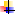        Нравственно-правовое воспитание и формирование положительных привычек      Гражданско-патриотическая работа       Художественная деятельность и эстетическое воспитание      Трудовая деятельность       Спортивно-оздоровительная деятельность      Работа с родителями       Работа с детьми «группы риска»Цель воспитательной работы: создание на уровне школы оптимальных социально- педагогических условий для формирования и самореализации духовно богатой,толерантной, физически здоровой, граждански сознательной, социально активной личности.Основные задачи:Гуманизация воспитательного процесса, которая выражается в создании условий для интеллектуального, спортивно-оздоровительного и культурно-эстетического развития на основе свободы выбора учащимися траектории своего развития.Поддержание и укрепление школьных традиций, способствующих созданию общешкольного коллектива, воспитанию гражданской позиции и патриотических чувств, развитию толерантных отношений среди коллектива учащихся.Развитие органов ученического самоуправления.Совершенствование методического мастерства классных руководителей, овладение диагностикой как средством для улучшения учебно-воспитательной работы, как инструмент.Развитие преемственности воспитательной работы начального и среднего звена через систему совместных мероприятий.Основные направления воспитательной деятельности образовательной организации в 2017 - 2018 учебном году:       развитие познавательных интересов, творческой активности учащихся;      нравственно-правовое и патриотическое воспитание школьников;       художественная деятельность и эстетическое воспитание;      коллективные творческие дела;       трудовая деятельность;       спортивно-оздоровительная работа;       совершенствование системы дополнительного образования;       работа с учащимися, требующими повышенного педагогического внимания;      повышение статуса и роли родительской общественности в воспитательной деятельности школы;Организаторы воспитательного процесса в МКОУ «СОШ №8» в 2018 году:      заместитель директора по ВР.       председатели МО классных руководителей      классные руководители 1-11 классов       психологи       социальный педагог      педагог организаторРабота ШМО классных руководителей в 2018 году:Тема учебного года ШМО классных руководителей:«Формирование профессиональной компетентности классных руководителей в работе с обучающимися, родителями, классным коллективом»Цель работы: обобщение и распространение опыта классных руководителей, повышение их профессионального мастерства.Задачи:Совершенствование и повышение эффективности воспитательной работы в школе;Организация информационно – методической и практической помощи классным руководителям в воспитательной работе с обучающимися, помощь класснымруководителям в овладении новыми педагогическими технологиями воспитательного процесса;Активное включение классных руководителей в научно-методическую, инновационную, опытно-педагогическую деятельность;Создание информационно-педагогического банка собственных достижений, популяризация собственного опыта;Развитие информационной культуры педагогов и использование информационных технологий в воспитательной работе.Изучение передового педагогического опыта классных руководителей. В концеучебного года обобщить опыт работы классных руководителей каждой ступени обучения и оформить представленные материалы в виде папки.Основные формы работы: заседания, обмен опытом, круглый столКоличество заседаний МО: 8Эффективность работы классных руководителей отслеживается заместителем директора по ВР следующим образом: анкетирование классных руководителей и детей,посещение и анализ мероприятий, анализ отчетов классных руководителей по полугодию, индивидуальный консультации и беседы.В этом учебном году были проведены следующие открытые классные часы:«Когда правонарушение становится преступлением»«День Земли»«Имя ваше не забудем никогда»Контроль за деятельностью классных руководителей со стороны заместителя директора по ВР:       в начале учебного года и каждой четверти осуществляется контроль за наличием и соответствием программ или планов воспитательной работы       проведение классными руководителями ежедневных пятиминуток и еженедельных классных часов (один раз в месяц обязательно хороший тематический классный час);       своевременная сдача необходимых отчетов, деятельность классных руководителей с детьми «группы риска»Виды внеклассной, внеурочной деятельности:кружкиспортивные секцииЗанятость в кружках и секциях:общее количество занятых в кружках и секциях – 418 человек;занятость учащихся в спортивных секциях: школьных - , ДЮСШ ;занятость учащихся в кружках: «Хоровой», «Хозяюшка», «Вокальный» , «Юный химик» ,«Краевед», « Кружок растениеводства», «Кружок черчения», «Кружок теннисистов» ,Кружок л/атлетов , Кружок баскетбол, волейбол , Кружок футболистов , «Юный журналист» ,«Математик» .внеурочная деятельность в 1 – 4 классах:Анализ ведения кружковой работы в ОО за 2018 год. Все руководители кружков старались вовремя проводить занятия кружков, разнообразить формы проведения, привлекать к подготовке и проведению их учащихся. Анализ журналов кружковой работы показывает, что почти все кружки выполнили свой программный материал.Результативный выход работы кружков: в школе ежегодно проводится отчет кружковой работы в творческой форме. В ходе этого мероприятия сразу видно, какие кружки пользуются спросом у учащихся.На следующий учебный год необходимо продолжить работу спортивных кружков, особенно для младших школьников, кружки практической направленности, где дети будут работать с разными источниками, ходить на экскурсии и т.д. Организовать работу вокального кружка и танцевального, у детей эти кружки пользуются спросом, но из-за отсутствия специалиста это было затруднительно.Спортивно-оздоровительная работа:Вся спортивно-оздоровительная работа проводилась учителями физкультуры Ибрагимовым М.С., Дашдемировым Э.Г. и Кибасовым А.Н. и заместителем директора по ВР Абакаровой Н.М. с привлечением классных руководителей. Традиционными стали конкурсы «Веселые старты», «Дни здоровья», «Папа, мама, я – спортивная семья». Учащиеся принимают участие в районных соревнованиях по волейболу, баскетболу и занимают призовые места. Были проведены дружеские матчи по волейболу и футболу с учащимися других школ дома и на выезде.Ученическое самоуправление:В школе работает ученическое самоуправление, разработано положение. Прошли выборы членов самоуправления.Участие библиотеки в воспитательном процессе в отчетном учебном году:Школьные библиотекари Магомедова А.С и Котлярова С.И.. активно привлекаются к проведению мероприятий. Налажен контакт с сельской библиотекой, библиотекарь Артюхина Н.В. часто приглашает школьников к себе для проведения библиотечных уроков и мероприятий. Тесно сотрудничает она с нами и в летний период.Движение ЮИД: В школе работал отряд ЮИД Дети изучали правила дорожного движения, проводили практические занятия, конкурсы рисунков. Принимали участие в районном конкурсе «Безопасное колесо». Воспитательные задачи на 2021/2022 учебный год:Анализируя работу в этом учебном году, мы пришли к выводу, что на следующий учебный год одна из главных задач - сплочение школьного коллектива и активизация работы с родителями.Обеспечить гармонию во взаимоотношениях в коллективеУчиться сочетать индивидуальные и коллективные виды деятельности, объединить усилия педагогов, детей, родителей для результативной деятельностиДавать больше самостоятельности детям, а для этого наладить работу школьного самоуправленияУвеличить число детей, принимающих участие в организации внутришкольной жизниРазностороннее развитие детей, формирование их творческих способностей, социальной и коммуникативной компетенций7. ОБОБЩЕННЫЕ ВЫВОДЫШкола продолжит работу в 2021-2022 учебном году по- обеспечению функционирования и развития общеобразовательного учреждения, реализацию прав граждан на получение гарантированного общедоступного, бесплатного в рамках федеральных государственных образовательных стандартов общего и дополнительного образования в соответствии с Федеральным Законом «Об образовании в Российской Федерации»;достижению современного качества общего образования:-введение ФГОС основного общего образования в 8-х классах;-повышение качества образования;-повышение профессионального мастерства педагогов;обеспечению специальных условий для инклюзивного образования детей-инвалидов и детей с ОВЗ;использованию информационных технологий в школе;внедрению дистанционных технологий обучения в практику работы школы;совершенствованию работы по ведению электронного журнала;созданию эффективного воспитательного пространства в образовательной организации;гражданско-патриотическому воспитанию на основе внедрения инновационных технологий и механизмов воспитания патриотизма в современных условиях, опираясь на имеющийся опыт по данному направлению;сохранению и укреплению физического и психического здоровья обучающихся, формированию стремления к здоровому образу жизни;обеспечению условий для развития и самоопределения детей и подростков через совершенствование системы дополнительного образования;Духовно-нравственное воспитание учащихся не может полноценно осуществляться силами одной только общеобразовательной школы. Необходимо активно включать в этот процесс семью, общественность, СМИ, учреждения культуры, спорта, социальные учреждения.План работы по всеобучу в 2018-2019 учебном годуМероприятия по исполнению Закона «Об образовании в Российской Федерации» ФЗМероприятия по исполнению Закона «Об образовании в Российской Федерации» ФЗ - 273 с 1 февраля по 1 марта 2022 годаМониторинг образовательного процессаЗадача: повышение качества обучения и уровня воспитанности учащихся через различные технологии оценивания достижений школьников.Реализация права граждан на образованиеОрганизация работы с одаренными учащимися Задачи:а) создание условий для развития способностей обучающихся;б) поддержка лучших учителей школы, распространение лучшей практики их работы и передовых методов обученияОрганизация работы с учащимися, имеющими пониженную мотивацию кобучениюЦель: организация работы педагогического коллектива по обеспечению успешного усвоения базового уровня образования учащимися с пониженной мотивацией к обучению. Задачи:S выявить учащихся группы риска;S организовать помощь, обеспечивающую успешность учащихся в учебной деятельности;S создать комфортные условия на уроке , в системе дополнительного образования, во внеклассной работе;S обеспечить индивидуальный подход к каждому ученику;S консультировать родителей по вопросам воспитания;S осуществлять взаимодействие между семьёй и школой с целью решения проблемы успешного обучения учащихся.План - график организации подготовки к ЕГЭ в 2018-2019 учебном годуII.	Контроль, анализ, коррекция.ЦЕЛЬ: выявление проблем в ходе подготовки к ЕГЭ и их ликвидацияПланирование работы школы по преемственностиМетодическая работа в условиях введения ФГОС общего образования на 2018-2019 учебном году.Цель методической работы в школе в условиях внедрения ФГОС - обеспечить профессиональную готовность педагогических работников к реализации ФГОС через создание системы непрерывного профессионального развития.Задачи на период введения новых стандартов:Выявление затруднений, потребностей и образовательных запросов учителейОказание помощи в разработке индивидуальных планов и содействия в их реализацииВыявление запросов и обеспечение учителей необходимыми информационными и научно-методическими ресурсамиСоздание мотивационных условий, благоприятных для профессионального развития и решения задач новой деятельности (режима работы, оценки труда, поощрения, стимулирования, вознаграждения; обеспечение необходимыми ресурсами для осуществления обновления образовательного процесса)Организация процесса погружения учителя в решение новых задач профессиональной деятельности и обучение непосредственно на рабочем местеУчастие в выявлении наиболее ценного опыта работы учителей и содействие его распространения на школьном, районном уровнях.План методической работы в 2018-2019 учебном годуРабота методического советаЗадачи и основные направления работы методического совета	Создание условий для непрерывного повышения уровня профессиональной компетентности учителей, планирование и совершенствование их деятельности с учетом основных направлений инновационной работы школы.	Организация научно-методического обеспечения изучения и реализации ФГОС НОО и ФГОС ООО , создание необходимых условий для внедрения инноваций в УВП, реализации образовательной программы, программы развития школы.	Совершенствование системы мониторинга и диагностики успешности образования, уровня профессиональной компетентности и методической подготовки педагогов.	Руководство работой педагогического коллектива по организации исследовательской, проектной деятельности учащихся.	Обеспечение качественной подготовки и проведения олимпиад, методических недель, научно-методических конференций, конкурсов, с целью повышения мотивацииобучения, качества образования, ЗУН обучающихся; работу по отработке навыков использования КИМов как одного из видов контроля ЗУН учащихся, с целью подготовки учащихся к сдаче ЕГЭ, ГИА.Заседания методического совета школы в 2018-2019 учебном годуАттестация учителейПланируемое прохождение аттестации учителями МКОУ «ТарумовскаяСОШ» в 2018-2019 учебном годуПлан введения ФГОС общего образования в МКОУ «ТарумовскаяСОШ» в 2018-2019 учебном годуПлан мероприятий по обеспечению введения ФГОС НОО обучающихся с ограниченными возможностями здоровья и ФГОС НОО обучающихся с умственной отсталостью ( интеллектуальными нарушениями) МКОУ «Тарумовская СОШ»ПЛАН ВНУТРИШКОЛЬНОГО КОНТРОЛЯ НА 2021-2022 УЧЕБНЫЙ ГОДЦель внутришкольного контроля:-Дальнейшее совершенствование учебно-воспитательного процесса, отслеживание динамики развития обучающихся, реализация их образовательного потенциала, учитывая индивидуальные особенности, интересы, образовательные возможности, состояние здоровья каждого ученика.Задачи внутришкольного контроля:Отработать	технологию МД содержания образования при преподавании предметов, сочетающей в себе требование ФГОС.Разработать форму учета достижений учащихся по предметам, позволяющую проследить личные успехи и неудачи в усвоении учебного материала в соответствии с динамикой развития учащихся.Контролировать систему диагностики:отслеживающую динамику развития учащихся;изучающую состояние межличностных отношений учителя и учащегося, учащегося и учащегося;фиксирующую уровень образованности на каждом этапе школьного обучения;совершенствующую систему внеучебной деятельности по предметам обучения;обеспечивающую психологическую защищенность учащихся в образовательном процессе;Кол-во%Общее количество работников ОУ (все работники)94100Всего педагогических работников70100Учителя, ведущие уроки70100Учителя с высшим образованиемиз них:5781,4с высшим педагогическим5781,4Педагогические	работники,	прошедшие	курсыповышения	квалификации	за	последние	3	года70100(физические лица)из них:по ФГОС70100Учителя,	аттестованные	на	квалификационные категории (всего):из них:3347на высшую квалификационную категорию1927на первую квалификационную категорию1420№МероприятияСрокиОтветственныеПримечание1Провести учёт детей, подлежащих обучению в школедо 31 августаЗаместители директора по УВР2Комплектование 1, 10 классовдо 31 августаДиректор3Сбор сведений о трудоустройстве выпускников школыдо 26 августаКл.4Проверка списочного состава обучающихся по классам. Составление списков учащихся, нуждающихся в надомном обучении Составление индивидуальных учебных планов для учащихся, обучающихся на домудо 2 сентября в течение годаЗаместители директора по УВР5Работа совместно с библиотекарем школы о степениобеспеченности школьников учебниками и сохранности учебного фонда школыдо 5 сентябряЗаместитель директора по УВРбиблиотекарь6Организация горячего питания в школе. Составление графика питания в столовой. Организация дежурства учителей в столовой.август-сентябрьЗаместитель директора по УВРСоздание в школе надлежащих санитарно-гигиенических условий.Распределение зон самообслуживания (уборки), организация дежурстваавгуст-сентябрьЗаместитель директора по ВРСоставление расписания занятийДо 5 сентябряЗам.	директора	по УВР.Комплектование кружков, секцийдо 5 сентябряЗаместитель директора поУ ВРОбследование сирот и опекаемых детей, семей «группы риска». Обследование многодетных и малоимущих семей. Составление списков учащихся из многодетных и малоимущих семейсентябрьЗаместитель директора по ВР психологОрганизация работы по пропаганде здорового образа жизнив течение годаЗаместитель директора по ВРУчёт посещаемости школы обучающимисяежедневноЗаместители директора по УВР кл.руководителиОрганизация    работы    с	обучающимися,    мотивированными    наобучение (олимпиады, конкурсы, соревнования, интеллектуальные марафоны)в течение годаЗаместитель директора по УВРКонтроль	выполнения	рабочих	программ	по	всем	учебным предметам1	раз	в четвертьЗаместители директора по УВРРабота с будущими первоклассниками и их родителями (организация занятий по подготовке к школе)декабрь-февральЗаместители директора по УВРВыполнение мероприятий по профориентацииПрофориентация (связь с учебными заведениями, оформление стендовой информации для учащихся и их родителей)в течение годаЗаместители директора по УВРРабота по предупреждению неуспеваемости, отсева и профилактике правонарушенийв течение годаЗаместители директора по УВР заместитель директора по ВРОрганизация	работы	по	подготовке	обучающихся	к государственной (итоговой) аттестациипо плануЗам.	директора	по УВРСвоевременное	информирование	родителей	обучающихся	об итогах успеваемости их детейв течение годакл. руководителиОрганизация индивидуальной работы с обучающимися, имеющими слабую мотивацию к обучениюв течение годаучителя- предметникиВедение журнала по ТБ, проведение инструктажа с обучающимисяв течение годакл. руководителиАнализ работы по всеобучумай-июньДиректор№МероприятиеОтветственные1.Оперативный контроль явки учащихся по классамКл. руководители, Зам. директора по УВР2.Отчет ОШ - 1Зам. дир. по УВР3.Выявление обеспеченности учебниками учащихсяКл. руководители, библиотекарь., зам. директора по УВР4.Определение выпускников 9, 11 классов -сборКл. руководители,5.Проверка личных дел учащихся. Оформлениеличных дел 1 классовКл. руководители, секретарь - делопроизводитель6.Комплектование элективов, факультативовЗам. директора по УВР7.Выявление детей, нуждающихся в обучении надому.Зам. директора по УВР8.Выявление детей, находящихся в трудной жизненной ситуацииКл. руководители, социальный педагог9.Представление оперативной информации ОУ в КДН, длительно не посещающих учебные занятия по специальной формеЗам. директора по УВР10.Составление	списков	трудных,малообеспеченных, опекаемыхКл. руководители, социальный педагог11.Составление списков детей по охвату горячим питаниемКл. руководители, Заместитель директора по начальным классам13.Составление и выверка списков учащихся,Зам. директора по УВРзарегистрированных в микрорайоне школы, но обучающихся в других ОУ14.Выверка явки учащихся 7 - летнего возраста,подлежащих обучению в 1 классе в данном учебном годуУчителя первых классов15.Составление списка детей с ОВЗ, в  том числе детей инвалидовЗам. директора по УВР .16.Составление списка детей от 0 до 18 лет, проживающих в нашем селе.Зам. директора по УВР№МероприятиеОтветственные1.Оперативный контроль явки учащихся по классамКл. руководители, Зам. директора по2.Составление списков детей 5,6,7 летнего возраста по селуУчителя начальных классов , Зам. директора по УВР4.Анализ потребности в учебниках учащихся на будущий учебный годУчителя- предметники, библиотекарь., Зам. директора по УВР5..Предварительное определение выпускников 9, 11 классов - сбор сведенийКл. руководители, социальный педагог, зам. директора по УВР6..Собрание для родителей учащихся 9 - х классов, желающих продолжить обучение в 10 классе школыДиректор, зам. дир. по УВР, учителя - предметники7.Собрание для родителей будущихпервоклассниковДиректор, зам. дир. по УВР, учителя начальныхклассов5Степень готовностивыпускников начальной школы к обучению в основнойПосещение	уроков,	срезовые работы, тесты, собеседованиесентябрь,ноябрь, январь,Зам.директора по УВР6Мониторинг трудоустройства выпускников основной исредней школыСопоставительный анализ поступления в колледжи, высшиеучебные заведенияАвгуст - сентябрьЗам.директора по УВРНаправлениеМероприятияОтветственн ыеОжидаемые результатыОрганизация набора и комплектование 1-х классовСоставление списков будущих первоклассников ( январь)Распространение информации о приеме детей в школу ( январь)Участие в родительских собраниях в ( февраль - апрель)Проведение «Дня открытых дверей» для первоклассников и их родителей ( май) Подготовка детей к обучению в школе ( апрель-май)Зам.директора по УВРУчителяначальных классовПедагог- психолог.Выявление детей 6-7 лет Доведениеинформации до родителейКорректировка спискапервоклассник ов.Знакомство будущих первоклассник ов и их родителей со школой. Помощь детям в адаптации к условиям обучения в школе.Комплектование 5-х классовИндивидуальная беседа с учителями 4-х классов. Мониторинг образовательныхрезультатов учащихся 4-х классов ( апрель ) Анализ результатов диагностики учащихся 4 классов (в конце каждой четверти)Посещение уроков в 4 классах учителями основной школы ( в течение года)Корректировка учебного плана 5-го класса (май - август)Зам.директора по УВР Педагог-психолог Руководител и МОВыявление особенностей учащихся.Выявлениесоответствия уровняподготовки детейтребованиям стандартаобразования. Определение соответствия уровняподготовки детейтребованиям стандартаобразования№Направление работыМероприятияСрокиОтветственные1Формирование банка данныхВыявление	и	составление списков обучающихсяВ течение годаЗам. директора по УВР Зам.директора по ВР2Стимулирование познавательной деятельности и самообразования учащихся Создание	условий	для работы с одаренными детьми и подготовки их к конкурсамПодготовка	ипроведение	олимпиад	и конкурсов, соревнований Обучение		публичным выступлениям1.	Участие в научно- практических конференцияхВ течение годаЗам. директора по УВР Зам.директора поВР.Руководители ШМОКлассные руководители Учителя-предметники3ИндивидуализацияобученияРабота факультативовПроведение индивидуально- групповых занятий с учащимися, имеющими повышенную мотивацию к обучениюВ течение годаЗам. директора по УВР. РуководителиШМОКлассные руководители Учителя-предметники3Подготовка учащихся к поступлению в ВУЗПреподавание элективных курсов ( в рамках предпрофильной подготовки и профильного обучения)Профориентационная работаПодготовка к сдаче ЕГЭВ течение годаЗам. директора по УВР. РуководителиШМОКлассные руководители Учителя- предметники4Развитие в системе дополнительного образования кружков, курсов научно- технического, общекультурногонаправления для интеграции учебногопроцесса иДеятельность творческих объединений Преподавание факультативов , курсов в 5-11 классах , внеурочная деятельность в 1-9 классахВ течение годаЗам. директора по УВР РуководителиШМОКлассные руководители Учителя- предметники№Направление работыМероприятияСрокиОтветственные1Выявление	учащихся, относящихся к данной категории1. Беседы с психологом 2.Проведение контрольных работТекущий	контроль	по предметамВ течение годаПедагог-психолог Классные руководители Учителя- предметники2Организация практической работы1.Организация индивидуальных занятийВ течение годаУчителя-предметникиОтветственныйХарактер деятельностиДатаДиректорПроведение педсовета по итогам ЕГЭ 2018 и по вопросам подготовки к ЕГЭ 201929.08.2018ДиректорНазначение координатора ЕГЭ в ОУ, ответственных за подготовку информации об участниках ЕГЭ школы, ведение электронной базы данныхоктябрьДиректорЗнакомство педколлектива с нормативной базой проведения ЕГЭ, правилами приёма и перечнем вступительных экзаменов в вузы в 2019 годув течение года (по мере утверждения правительственных документов)ДиректорСовещание при директоре «Утверждение плана-графика по подготовке к ЕГЭ»«Результаты диагностических работ по русскому языку, математике, предметам по выбору»сентябрь ноябрь,январь, февральДиректорПриказ о назначении ответственного за создание базы данных учащихся 11 классовсентябрьУВРПриказ о назначении организаторов ЕГЭапрельУВРПриказ о сопровождении учащихся на пробный ЕГЭ; оформление пропусков учащихся на экзаменапрельУВРПедсовет о допуске учащихся 11-го класса к государственной (итоговой) аттестации, подготовкамайУВРПриказ об утверждении списков учащихся для сдачи ЕГЭапрельУВРПриказ о сопровождении учащихся на ЕГЭ, контроль за оформлением пропусков учащихся на экзаменмайУВРВыступление на педагогическом совете «Анализ ГИА за 2017 - 18 учебный год»29.08.2018УВРСовещание при завуче «План подготовки к ЕГЭ»сентябрьУВРИнформирование учащихся по вопросам подготовки к ЕГЭ: знакомство с инструкцией по подготовке к ЕГЭ; правиламисентябрьУВРОформление стенда «Готовимся к ЕГЭ», обновление странички сайта школы по проблеме ЕГЭв течение годаУВРЗнакомство педагогов и учащихся с интернет ресурсами по подготовке к ЕГЭоктябрьСоздание ведомости учета ознакомления с инструкцией по ЕГЭоктябрьФормирование предварительной базы данных участников, организаторов ЕГЭоктябрьФормирование списка учащихся на экзамены по выборуоктябрьРабота по тренировке заполнения бланков ЕГЭ Информационная работа по вопросам апелляции,октябрьУчастие в апробации экзаменационных материалов по ЕГЭоктябрьПредварительный сбор письменных заявлений выпускников о выборе экзаменов в форме ЕГЭоктябрьПодготовка базы данных 11 классов до 1ноябрьдекабря на печатных и электронных носителяхОрганизация родительских собраний о подготовке учащихся к ЕГЭ, о нормативной базе ЕГЭ. ЗнакомствоВ течение года (по мере утвержденияОформление протоколов родительских собраний и листа ознакомления родителей с нормативными документами поноябрь, март, майОформление журнала ознакомления выпускников с информацией по ЕГЭноябрь-майСбор письменных заявлений выпускников о выборе экзаменов в форме ЕГЭдекабрьПодготовка списков организаторов ЕГЭ, наблюдателей ЕГЭянварьФормирование списков учащихся по предметам на сдачу ЕГЭ, на основании заявлений учащихсядо 28. 02. 2022Совещание «Отчёт классных руководителей о работе с учащимися и родителями по разъяснению нормативнойфевральПроведение тренировочных работ в форме ЕГЭ по русскому языку, математикисентябрьНаписание пробного сочинения по литературе. Школьный этапоктябрьРабота с бланками: сложные моментыноябрьДиагностическая работа (сочинение). Районный этапврекомендуемыеИтоговое сочинение по литературев рекомендуемыеДиагностическая работа по математикепо графикуДиагностическая работа по биологиипо графикуДиагностическая работа по физикепо графикуДиагностическая работа по обществознаниюпо графикуДиагностическая работа по информатикепо графикуДиагностическая работа по математикепо графикуДиагностическая работа по историипо графикуДиагностическая работа по иностранному языкупо графикуПроизводственное совещание по результатам пробных экзаменовФевраль 2022 гКорректировка базы данных участников, организаторов ЕГЭапрельПроведение внутришкольной учебыапрельорганизаторов ЕГЭСовещание при завуче «Нормативная база ЕГЭ». Подготовка расписания предэкзаменационныхапрель-майПодготовка справки о результатах ЕГЭиюньАнализ результатов ГИА-9 и ЕГЭ 2018. Принятие решения о корректировки плана работы методических объединенийсентябрьКорректировка плана курсовой переподготовки и повышения квалификации по вопросам подготовкиавгустСоставление графика тренировочных и диагностических работфевраль, апрельЗаседание методического объединения «Методическая база организации и проведения ЕГЭ»сентябрьИзучение Положения «О формах и порядке проведения государственной (итоговой) аттестации обучающихся,в течение года (по мере утвержденияОзнакомление учителей и учащихся с интернет ресурсами по подготовке к ЕГЭсентябрьМониторинг результатов тренировочных и диагностических работв соответствии с составленнымОрганизация посещения учителями районных семинаров по подготовке к ЕГЭв соответствии с планом районаСбор сведений об учащихся (ксерокопии паспортов)сентябрьИнформирование учащихся о сроках тренировочных и диагностических работв соответствии с составленнымЗнакомство классных руководителей с результатами тренировочных и диагностических работ в форме ЕГЭв течение годаСовместная с психологом диагностика индивидуальных особенностей учащихсяоктябрьРодительские собрания «Подготовка к ЕГЭ» (знакомство родителей с нормативной базой, правилами поведения наноябрь, март, майФормирование предварительной базы данныхоктябрьучастников ЕГЭОзнакомление родителей учащихся с результатами тренировочных и диагностических работ, индивидуальнойноябрь, март, майЗнакомство классных руководителей с нормативной базой ЕГЭВ течение года (по мере утвержденияОзнакомление родителей с нормативной базой ЕГЭ, правилами приема и перечнем вступительных экзаменов вноябрь, март, майКлассный час «Готовимся к поступлению в вуз» о правилах приема и перечнем вступительных экзаменов в вузы в 2019декабрь, февральОформление стенда «Г отовься к экзаменам»октябрь, изменения - в течение годаКонтроль за успеваемостью учащихся, посещаемостью ими дополнительных занятий по подготовке к ЕГЭв течение годаОтчёт классных руководителей о работе с учащимися и родителями по разъяснению нормативной базы ЕГЭфевральКорректировка базы данных участников ЕГЭапрельОзнакомление учащихся с расписанием экзаменов и консультациймайКорректировка планирования учебного материала с учетом графика тренировочных и диагностических работ поавгуст, сентябрьИзучение нормативной базы ЕГЭ, демонстрационных вариантов ЕГЭ по предмету, интернет ресурсов дляавгуст-сентябрьКонтроль за наличием у учащихся логинов и паролей для индивидуального доступа в систему подготовки к ЕГЭ насентябрьАнализ результатов диагностических и тренировочных работ с целью корректировки плана подготовки к ЕГЭв течение года по графикуМониторинг уровня подготовки учащихся к ЕГЭ по различным темам курсав течение годаИзучение нормативной базы ЕГЭ, правил приёма и перечня вступительных экзаменов в ВУЗы в 2019годуфевраль-мартВыступление на родительских собраниях соктябрь,анализом результатов тренировочных и диагностических работ, рекомендациями для родителей и учащихся подекабрь, мартРазработка индивидуальной траектории подготовки учащихся к ЕГЭоктябрьПосещение районных семинаров по подготовке к ЕГЭпо плану О ООформление стенда «Г отовимся к ЕГЭ»октябрь, изменения - в течение годаИндивидуальное консультирование учащихся по результатам диагностических, тренировочных работ,сентябрь-апрельАнализ результатов ЕГЭиюньСдача копий паспортов классному руководителюсентябрьБеседы завуча и классного руководителя с учащимися по проблемам участия в ЕГЭсентябрь-апрельЗнакомство учащихся с планом подготовки к ЕГЭ по предметам, расписанием дополнительных занятий посентябрьЗнакомство с демонстрационными вариантами ЕГЭ, интернет ресурсами для подготовки к ЕГЭсентябрьЗнакомство учащихся с нормативной базой ЕГЭ, правилами приёма и перечнем вступительных экзаменов в ВУЗы вноябрь-февраль- мартСдача письменных заявлений о выборе экзамена в форме ЕГЭоктябрьПосещение индивидуальных консультаций по вопросам ЕГЭсентябрь-апрельУчастие в пробных экзаменах в форме ЕГЭпо плануЗаполнение заявления об участии в ЕГЭ, листа ознакомления с Положением о государственной (итоговой)февральЗнакомство учащихся с расписанием экзаменов и консультациймайПолучение учащимися пропусков на ЕГЭмайУчастие в классном часе «Готовимся к поступлению в вуз» о правилах приёма и перечнем вступительных экзаменов вв течение годаПосещение индивидуальных консультаций по вопросам ЕГЭ у предметниковсентябрь-апрельЗнакомство родителей с планом подготовки ксентябрьЕГЭ по предметам, расписанием дополнительных занятий по подготовке к ЕГЭ, графиком диагностических иУчастие в родительском собрании «Подготовка к ЕГЭ» (знакомство родителей с нормативной базой, правиламиоктябрьЗнакомство родителей учащихся с результатами тренировочных и диагностических работ, индивидуальнойоктябрь, декабрь, мартУчастие в классных родительских собраниях «Ход подготовки к ЕГЭ»ноябрь, март, майЗнакомство с информационным стендом о подготовке к ЕГЭ, со страничкой сайта школы по вопросам ЕГЭсентябрь-майЗнакомство родителей с нормативной базы ЕГЭ, правилами приёма и перечнем вступительных экзаменов в ВУЗы вфевральИндивидуальные консультации у психолога по вопросу оказания помощи учащимся в подготовке к ЕГЭсентябрь-апрельИзучение индивидуальных особенностей учащихся с целью выработки стратегии психологического сопровожденияоктябрь-апрельВыявление проблем в психологической готовности учителя к ЕГЭ, консультацииоктябрь-апрельОтветственныйХарактер деятельностиДатаДиректорКонтроль за выполнением плана графика по подготовке к ЕГЭВ течение годаДиректорСовещание при директоре «Отчет классных руководителей и представителей методических объединений о ходе подготовки к ЕГЭ»Январь, мартДиректорСовещание при директоре «Анализ пробного ЕГЭ»февральИндивидуальные беседы с учащимися, родителями по проблеме подготовки к ЕГЭоктябрь - майПедсовет «Результаты ЕГЭ. Обобщение опыта работы учителей по подготовке ЕГЭ»августПроверка объёма учебной нагрузки учащихсяоктябрьПосещение уроков в 11 -м классе с целью выявления степени готовности обучающихся к прохождениюноябрь , мартСовещание при завуче «Выполнение ВШК по подготовке к ЕГЭ»декабрьКонтроль посещаемости учащимися учебных занятийв течение годаКонтроль	за	посещаемостью	учащимися дополнительных занятий по подготовке к ЕГЭв течение годаКонтроль оформления классного журнала 11-го класса. Цель: выполнение практической и теоретической частидекабрь, мартКонтроль за использованием учителями интернет ресурсов для подготовки к ЕГЭянварьКонтроль системы подготовки к ЕГЭ в 11 классахдекабрь, мартКонтроль подготовки учащихся к ЕГЭ на часах школьного компонентаноябрь, февральКонтроль за работой психолога по подготовке к ЕГЭв течение годаСовещание при завуче «Анализ результатов пробного ЕГЭ. Организация работы над ликвидацией выявленныхфевральКонтроль работы классных руководителей по подготовке к ЕГЭдекабрь,апрельСовещание при завуче «Итоги ЕГЭ»июньПедсовет «Результаты ЕГЭ. Обобщение опыта работы учителей по подготовке к ЕГЭ»августКонтроль посещаемости учащимися учебных занятийв течение годаКонтроль	за	посещаемостью	учащимися дополнительных занятий по подготовке к ЕГЭв течение годаКонтроль за использованием учащимися интернет ресурсов для подготовки к ЕГЭноябрь, январьКорректировка базы данных ЕГЭфевральСовещание при завуче «Итоги ЕГЭ»июньПедсовет «Результаты ЕГЭ. Обобщение опыта работы учителей по подготовке к ЕГЭ»августПроведение тренировочных и диагностических работ в форме ЕГЭ; тренировка учащихся в заполнении бланковпо плану школыУчастие в совещании при завуче по итогам диагностических работпо мере написания работКлассно-обобщающий контроль в 11 -м классеянварь, мартКонтроль за использованием учащимися интернет ресурсов для подготовки к ЕГЭянварьПроведение итоговых работ по русскому языку, математике и предметам по выборув течение годаСовещание при завуче «Итоги ЕГЭ»июньПедсовет «Результаты ЕГЭ. Обобщение опыта работы учителей по подготовке к ЕГЭ»августПроверка посещаемости учебных занятийоктябрь - апрельУчастие в тренировочных и диагностических работахпо плану школыПосещение дополнительных занятий по подготовке к ЕГЭв течение годаУчастие в пробном внутришкольном ЕГЭв течение годаИндивидуальные консультации по вопросам подготовки к ЕГЭ у предметниковсентябрь - апрельИндивидуальные консультации психологасентябрь- майКонтроль за ведением дневников и успешностью обучения учащихсяВ течение годаПосещение уроков в 11 -м классе. Цель: контроль за соблюдением рекомендаций психолога по работе сянварь, мартМероприятиеЦельСрокиОтветственныеВыходКлассно- обобщающий контроль в 5 классеВыявление	степени адаптации пятиклассников к обучению в основной школе.Сравнительныйанализ обученности.Контроль засостоянием преподавания новых предметов.Выявление	групп риска обучающихся.Состояние	школьнойСентябрь-октябрьЗам. директора по УВР и ВР,руководители ШМО, психологМалыйпедсоветКлассно-Выявление	степени адаптации пятиклассников к обучению в основной школе.Сравнительныйанализ обученности.Контроль засостоянием преподавания новых предметов.Выявление	групп риска обучающихсяСостояние	школьнойноябрьЗам. директора пообобщающийВыявление	степени адаптации пятиклассников к обучению в основной школе.Сравнительныйанализ обученности.Контроль засостоянием преподавания новых предметов.Выявление	групп риска обучающихсяСостояние	школьнойУВР и ВР,контроль в 10Выявление	степени адаптации пятиклассников к обучению в основной школе.Сравнительныйанализ обученности.Контроль засостоянием преподавания новых предметов.Выявление	групп риска обучающихсяСостояние	школьнойруководители ШМО,классеВыявление	степени адаптации пятиклассников к обучению в основной школе.Сравнительныйанализ обученности.Контроль засостоянием преподавания новых предметов.Выявление	групп риска обучающихсяСостояние	школьнойпсихологКлассно-Октябрь-Зам. директора поСправкаобобщающий1.	Выявление	степенидекабрьУВР и ВР,контроль в 1адаптации первоклассников к обучению вруководители ШМО,классах.основной школе.психологАдаптация2.	Диагностика уровняпервоклассниподготовленности к обучению в школеков.3. Контроль за состоянием преподаванияновых предметов.4.	Состояние	школьнойдокументации.5.Психологич еское исследование и анкетировани е обучающихся5,10 классов.выявление психологических причин, проблем, трудностей в обучении и воспитанииСентябрь	- ноябрьПсихологСправка,Администрат ивные контрольные работы в 5,10 классах.Выявление уровня подготовленности пятиклассников к обучению в основной школе, десятиклассников - в старшем звенеСентябрь-ноябрьЗам. директора по УВР ,руководители МОТематическиеклассныесодействие созданию обстановки психологичес-кого комфорта иОктябрьКлассныеруководители,часы («Здравствуй 5-йбезопасности личности обучающихсяпсихологКлассные родительские1.	Учет особенностей периода адаптации обучающихся в 5, 10 классах.ОктябрьКлассные руководители,Совещание приСовершенствование преемственности образовательного процессаноябрьАдминистрация,психолог, соц.СправкаКлассно- обобщающий1. Определение качества образования учащихся в 4-х классах.Февраль-апрельЗам. дир. по УВР Учителя -Справка. СовещаниПсихологичес каядинамикаапрельПсихологСправкаПроведение контрольныхВыявление уровня подготовленности четвероклассников к обучению вмайУчителяначальныхСовещаниеПосещение род. собраний и1. Изучение уровня воспитанности учащихся.апрель-майЗам.директора по УВР, классныеЗаседание ШМОСовещание с учителямиАнализ качества знанийиюньЗам.директорапоУВРСправкаКомплектование10-ых классовиюньАдминистрацияСобеседованиеНаправлениедеятельностиМероприятияСрокиОтветственныеРабота педагогических советов1. «Успехи и проблемы, цели и задачи, ресурсы и направления на 2018-2019 учебный год».Август2018Директор 2. Проблемы занятости обучающихся во внеурочное время. Организация работы с обучающимися , имеющимиНоябрь2018зам.директора ВР3. Организация работы с обучающимися , имеющими повышенную мотивацию к обучению.Январь2019зам.директора ВР4. Проблемы подготовки обучающихся старших классов к ГИА, ЕГЭ.Март 2019зам.директора УВР5. Итоги учебного годаМай 2019Директор Работа методического советаПриложение « План работы методического совета»Зам.директора по УВР Работа методических объединенийПриложение « План работы методических объединений»Зам.директора по УВР Повышение квалификации, педагогического мастерства и категорийностиПрохождение курсов повышения квалификации - по графику ПИРО, Приложение « Прохождение аттестации педагогическими работниками МКОУ «ТарумовскаяЗам.директора по УВР Открытые уроки и их анализПо плану МОЗам.директора по УВР Руководители МОПредметные неделиПриложениеРуководители МОИндивидуальные целевые консультации в ПИРОПо плану работы ПИРОНакопление и систематизация материалов для индивидуальных методическихпапок, работа по самообразованиюИзучение передового опыта, взаимопосещение уроков и внеклассных мероприятийВ течение годаУчителя- предметники Руководители МОСрокиТематикаОтветственныеЗаседание I августОбсуждение плана методической работы школы, ШМО на текущий учебный год, тематических планов.Внесение	корректив в программы факультативных, групповых и индивидуальных занятий, программ элективных курсов, внеурочной деятельности в связи с изменениями в законодательстве.Обсуждение и внесение изменений в ООП НОО и ООП ООО.Заместитель директора по УВР Руководители МОЗаседание 2 октябрь1.Организация школьных предметных олимпиад. 2.Обсуждение	и	корректировка	планов	работы	по реализации региональных проектов.З.Обсуждение	нововведений	в	работе	с	одаренными учащимися.Заместитель директора по УВР Руководители МОЗаседание 3 декабрь1. Подготовка к тематическому педсовету «Организация работы с обучающимися , имеющими повышенную мотивацию к обучению»Заместитель директора по УВР Руководители МОЗаседание 4 январьРезультативность методической работы школы за первое полугодие, состояние работы по повышению квалификации учителей.Итоги      мониторинга	учебного процесса за полугодие.Формирование заявки на учебную литературу на2017-2018 учебный год.Заместитель директора по УВР Руководители МОЗаседание 5 апрельПодготовка      к	итоговой государственной аттестации выпускников школы.Рассмотрение программнометодического обеспечения на новый учебный год с учетом изменений за год.Заместитель директора по УВР Руководители МОЗаседание 6 майОценка методической работы школы за второе полугодие, учебный год.Подведение итогов аттестации,курсовой подготовки педкадров школы за учебный год. Подведение итогов обмена опытом и обобщение опыта Результативность работы методического совета.Обсуждение плана методической работы на следующий учебный год.Заместитель директора по УВРРуководители МОМероприятияСрокиОтветственныеИзучение «Положения об аттестации педагогических работников» с педагогическим коллективомАвгустЗам. директора по УВР Сбор заявлений для прохождения аттестации, оказание помощи в их оформленииПо графику аттестацииЗам. директора по УВР Проведение	индивидуальных	консультаций	с педагогическими работниками по вопросам аттестацииВ течение годаЗам. директора по УВР №Ф И О .ПредметДействующ ая категориязаявленнаякатегорияПрохождениеаттестации ( не позднее)1Ибрагимов Р.И.учитель информатики1 категорияВысшаяНоябрь 2018 г.МероприятияМероприятияМероприятияСрокиОтветственныеОтветственныеОтветственныеОтветственныеОбновление	нормативно-правовой введению ФГОС НОО и ФГОС ОООбазыпоВ течение года , по мере изменения федеральных и региональных нормативных актовДиректор Зам.директора по.УВР Директор Зам.директора по.УВР Директор Зам.директора по.УВР Директор Зам.директора по.УВР Проведение родительских собранийПроведение родительских собранийПроведение родительских собранийСентябрь 2018 г.Заместитель	директора	по Классные руководители5-6 классов. Заместитель	директора	по Классные руководители5-6 классов. Заместитель	директора	по Классные руководители5-6 классов. Заместитель	директора	по Классные руководители5-6 классов. Анкетирование родителей обучающихся начальнойшколы	по	выбору	направлений	внеурочной деятельностиАнкетирование родителей обучающихся начальнойшколы	по	выбору	направлений	внеурочной деятельностиАнкетирование родителей обучающихся начальнойшколы	по	выбору	направлений	внеурочной деятельностиАвгуст 2018г.Учителя начальных классовУчителя начальных классовУчителя начальных классовУчителя начальных классовРазмещение информации о порядке и ходе введения ФГОС на сайте школыРазмещение информации о порядке и ходе введения ФГОС на сайте школыРазмещение информации о порядке и ходе введения ФГОС на сайте школыПостоянноЗаместитель директора по УВР Заместитель директора по УВР Заместитель директора по УВР Заместитель директора по УВР Выбор системы учебников. Составление заявки учебников и учебных пособий, используемых в образовательном процессе в соответствии соСтандартом. Заказ учебников.Выбор системы учебников. Составление заявки учебников и учебных пособий, используемых в образовательном процессе в соответствии соСтандартом. Заказ учебников.Выбор системы учебников. Составление заявки учебников и учебных пособий, используемых в образовательном процессе в соответствии соСтандартом. Заказ учебников.Февраль 2019 годаЗаместитель директора по УВР. Библиотекарь Заместитель директора по УВР. Библиотекарь Заместитель директора по УВР. Библиотекарь Заместитель директора по УВР. Библиотекарь Коррекция основной образовательной программы начального общего образованияКоррекция основной образовательной программы начального общего образованияКоррекция основной образовательной программы начального общего образованияПо мере необходимостиЗаместитель директора по УВР Учителя начальных классов Учителя-предметникиЗаместитель директора по УВР Учителя начальных классов Учителя-предметникиЗаместитель директора по УВР Учителя начальных классов Учителя-предметникиЗаместитель директора по УВР Учителя начальных классов Учителя-предметникиКоррекция программ внеурочной деятельностиКоррекция программ внеурочной деятельностиКоррекция программ внеурочной деятельностиПо мере необходимостиУчителя-предметники Педагоги дополнительного образованияУчителя-предметники Педагоги дополнительного образованияУчителя-предметники Педагоги дополнительного образованияУчителя-предметники Педагоги дополнительного образованияПриобретение учителями методической литературы по ФГОСПриобретение учителями методической литературы по ФГОСПриобретение учителями методической литературы по ФГОСВ течение годаУчителя начальной школы У чителя-предметникиУчителя начальной школы У чителя-предметникиУчителя начальной школы У чителя-предметникиУчителя начальной школы У чителя-предметники2. Научно - методическое сопровождение внедрения стандарта2. Научно - методическое сопровождение внедрения стандарта2. Научно - методическое сопровождение внедрения стандарта2. Научно - методическое сопровождение внедрения стандарта2. Научно - методическое сопровождение внедрения стандарта2. Научно - методическое сопровождение внедрения стандарта2. Научно - методическое сопровождение внедрения стандарта2. Научно - методическое сопровождение внедрения стандартаМероприятияМероприятияМероприятияСрокиСрокиОтветственныеОтветственныеОтветственныеИзучение методических рекомендаций по введению ФГОС в практику работыИзучение методических рекомендаций по введению ФГОС в практику работыИзучение методических рекомендаций по введению ФГОС в практику работыПостоянноПостоянноЗаместитель	директора ШМОпоУВРПроведениемониторинговых исследованийПроведениемониторинговых исследованийПроведениемониторинговых исследованийВ течение годаВ течение годаЗаместитель	директора поУВРАнкетирование	педагогов	по	выявлению затруднений учителей при переходе на ФГОС.Анкетирование	педагогов	по	выявлению затруднений учителей при переходе на ФГОС.Анкетирование	педагогов	по	выявлению затруднений учителей при переходе на ФГОС.В течение годаВ течение годаЗаместитель директора по УВР Заместитель директора по УВР Заместитель директора по УВР 3. Развитие внутришкольной системы оценки качества образования3. Развитие внутришкольной системы оценки качества образования3. Развитие внутришкольной системы оценки качества образованияСовершенствование системы оценки качестваСовершенствование системы оценки качестваСовершенствование системы оценки качестваВ течение годаВ течение годаЗаместитель директора по УВР Заместитель директора по УВР Заместитель директора по УВР Участие	в	мониторинге	качества проводимых уровняхнавсехВ течение годаВ течение годаЗаместитель директора по УВР Заместитель директора по УВР Заместитель директора по УВР Информирование	участников	образовательногопроцессаИнформирование	участников	образовательногопроцессаИнформирование	участников	образовательногопроцессаВ течение годаВ течение годаЗаместитель директора по УВР Заместитель директора по УВР Заместитель директора по УВР Реализация школьной модели учёта внеурочных достижений обучающихсяРеализация школьной модели учёта внеурочных достижений обучающихсяРеализация школьной модели учёта внеурочных достижений обучающихсяРеализация школьной модели учёта внеурочных достижений обучающихсяРеализация школьной модели учёта внеурочных достижений обучающихсяРеализация школьной модели учёта внеурочных достижений обучающихсяВ течение годаАдминистрация школыАдминистрация школыАдминистрация школы4. Развитие системы поддержки талантливых детей4. Развитие системы поддержки талантливых детей4. Развитие системы поддержки талантливых детей4. Развитие системы поддержки талантливых детей4. Развитие системы поддержки талантливых детей4. Развитие системы поддержки талантливых детейПривлечениедетейкучастиюкпроектнойВ течение годаАдминистрацияАдминистрацияАдминистрациядеятельности.учителя-предметникиучителя-предметникиучителя-предметникиОрганизация конкурсов, фестивалей, соревнованийОрганизация конкурсов, фестивалей, соревнованийОрганизация конкурсов, фестивалей, соревнованийОрганизация конкурсов, фестивалей, соревнованийОрганизация конкурсов, фестивалей, соревнованийОрганизация конкурсов, фестивалей, соревнованийВ течение годаАдминистрация и педколлективАдминистрация и педколлективАдминистрация и педколлектившкольного	уровня	в	системе	общего	ишкольного	уровня	в	системе	общего	ишкольного	уровня	в	системе	общего	ишкольного	уровня	в	системе	общего	ишкольного	уровня	в	системе	общего	ишкольного	уровня	в	системе	общего	иОУОУОУОрганизация участия в конкурсах, фестивалях, соревнованиях всероссийского, регионального иОрганизация участия в конкурсах, фестивалях, соревнованиях всероссийского, регионального иОрганизация участия в конкурсах, фестивалях, соревнованиях всероссийского, регионального иОрганизация участия в конкурсах, фестивалях, соревнованиях всероссийского, регионального иОрганизация участия в конкурсах, фестивалях, соревнованиях всероссийского, регионального иОрганизация участия в конкурсах, фестивалях, соревнованиях всероссийского, регионального иВ течение годаУчастники образовательныхУчастники образовательныхУчастники образовательныхУчастие в разнообразных формах состязательных мероприятий для одарённых детей в разных сферахУчастие в разнообразных формах состязательных мероприятий для одарённых детей в разных сферахУчастие в разнообразных формах состязательных мероприятий для одарённых детей в разных сферахУчастие в разнообразных формах состязательных мероприятий для одарённых детей в разных сферахУчастие в разнообразных формах состязательных мероприятий для одарённых детей в разных сферахУчастие в разнообразных формах состязательных мероприятий для одарённых детей в разных сферахВ течение годаУчастники образовательныхУчастники образовательныхУчастники образовательных5. Просветительская работа5. Просветительская работа5. Просветительская работа5. Просветительская работа5. Просветительская работа5. Просветительская работаМероприятияМероприятияМероприятияМероприятияМероприятияМероприятияСрокиОтветственныеОтветственныеОтветственныеРазъяснительная	работа	среди	родительской общественностиРазъяснительная	работа	среди	родительской общественностиРазъяснительная	работа	среди	родительской общественностиРазъяснительная	работа	среди	родительской общественностиРазъяснительная	работа	среди	родительской общественностиРазъяснительная	работа	среди	родительской общественностиВ течение годаАдминистрация школы Классные руководителиАдминистрация школы Классные руководителиАдминистрация школы Классные руководителиРазмещение информации на сайте школыРазмещение информации на сайте школыРазмещение информации на сайте школыРазмещение информации на сайте школыРазмещение информации на сайте школыРазмещение информации на сайте школыПомере поступленияЗаместитель директора по УВР Заместитель директора по УВР Заместитель директора по УВР Обеспечение	консультационной	методическойОбеспечение	консультационной	методическойОбеспечение	консультационной	методическойОбеспечение	консультационной	методическойОбеспечение	консультационной	методическойОбеспечение	консультационной	методическойВ течение годаЗаместитель директора по УВРЗаместитель директора по УВРЗаместитель директора по УВРподдержки	учителей	начальных	классов	поподдержки	учителей	начальных	классов	поподдержки	учителей	начальных	классов	поподдержки	учителей	начальных	классов	поподдержки	учителей	начальных	классов	поподдержки	учителей	начальных	классов	по6. Организация повышения квалификации учителей6. Организация повышения квалификации учителей6. Организация повышения квалификации учителей6. Организация повышения квалификации учителей6. Организация повышения квалификации учителей6. Организация повышения квалификации учителей6. Организация повышения квалификации учителей6. Организация повышения квалификации учителей6. Организация повышения квалификации учителей6. Организация повышения квалификации учителейМероприятияМероприятияМероприятияМероприятияМероприятияМероприятиясрокиответственныеответственныеответственныеУчастие в районных семинарах/круглых столах попроблемам введения ФГОСУчастие в районных семинарах/круглых столах попроблемам введения ФГОСУчастие в районных семинарах/круглых столах попроблемам введения ФГОСУчастие в районных семинарах/круглых столах попроблемам введения ФГОСУчастие в районных семинарах/круглых столах попроблемам введения ФГОСУчастие в районных семинарах/круглых столах попроблемам введения ФГОСПо плануЗаместитель	директора поУВРСоставление	плана-	графика	повышенияСоставление	плана-	графика	повышенияСоставление	плана-	графика	повышенияСоставление	плана-	графика	повышенияСоставление	плана-	графика	повышенияСоставление	плана-	графика	повышенияЕжегодноЗаместитель	директорапоУВРквалификации учителейквалификации учителейквалификации учителейквалификации учителейквалификации учителейквалификации учителейКонтроль   за   соблюдением    графика   повышенияКонтроль   за   соблюдением    графика   повышенияКонтроль   за   соблюдением    графика   повышенияКонтроль   за   соблюдением    графика   повышенияКонтроль   за   соблюдением    графика   повышенияКонтроль   за   соблюдением    графика   повышенияЕжегодноЗаместитель	директорапоУВРквалификацииквалификацииквалификацииквалификацииквалификацииквалификацииОбсуждение проблем внедрения ФГОС в практику работы школыОбсуждение проблем внедрения ФГОС в практику работы школыОбсуждение проблем внедрения ФГОС в практику работы школыОбсуждение проблем внедрения ФГОС в практику работы школыОбсуждение проблем внедрения ФГОС в практику работы школыОбсуждение проблем внедрения ФГОС в практику работы школыПо плану совещанийАдминистрация школыАдминистрация школыАдминистрация школы№Наименованиемероприятиясрокиожидаемыерезультатыответственный1Разработка нормативных правовых актов, обеспечивающих введение ФГОС ОВЗавгуст	2018	-май 2019Разработка и утверждение плана графика введения ФГОС ОВЗ. Приведение локальных актов в соответствии с ФГОС ОВЗдиректор зам.директора по УВР 2Разработка ООП НОО ОВЗМай- август 2018Создание ООП НОО ОВЗдиректор зам.директора по УВР3Мониторинг условий для реализации ФГОС ОВЗсентябрь 2018 -май 2019Создание условий для реализации ФГОС ОВЗдиректор зам.директора по УВР4Мониторинг статистического учета детей с ОВЗ и с инвалидностью в целях принятия управленческих решений по созданию специальных условий образования образовательнойсредысентябрь 2018 -май 2019Учет детей с ОВЗ и с инвалидностьюДиректор зам.директора по УВР 5Создание рабочей группы по введению ФГОС ОВЗсентябрь2018Создание рабочей группы по введению ФГОС ОВЗдиректор зам.директора по УВР6Составление плана- графика повышения квалификации педагогических работников повопросам ФГОС ОВЗпо плану институтаПрохождение курсовой переподготовкидиректор зам.директора по УВР 7Использование методических рекомендаций Министерства образования и науки РФ пофинансовому обеспечению прав обучающихся с ОВЗ на получение общедоступного ибесплатного образованияв течение годаЭффективное планирование и использование финансовдиректор зам.директора по УВР 8Участие в совещаниях,конференциях, семинарах ,вебинарах по вопросам ФГОС ОВЗв течение годаПовышениекомпетентности педагогических работников по проблемамвведения ФГОСОВЗдиректор зам.директора 9Информационное сопровождение по проблемам ФГОС ОВЗв течение годаИнформирование участников образовательных отношений о проблемахвведения ФГОСОВЗдиректор зам.директора по УВР № п/пСодержание контроляЦель контроляВид контроляОбъекты контроляОтветственный заосуществление контроляПодведение итогов ВШКАВГУСТАВГУСТАВГУСТАВГУСТАВГУСТАВГУСТАВГУСТ1. Контроль за выполнением всеобуча1. Контроль за выполнением всеобуча1. Контроль за выполнением всеобуча1. Контроль за выполнением всеобуча1. Контроль за выполнением всеобуча1. Контроль за выполнением всеобуча1. Контроль за выполнением всеобуча1Комплектованиепервых и десятого класса классовСоблюдение требований Устава школыТематическийДокументы учащихся 1-х классовСписки учащихся 1-х классовСписок учащихся10- класса:Зам. директора по УВРПриказ о зачислении2. Контроль за состоянием воспитательной работы2. Контроль за состоянием воспитательной работы2. Контроль за состоянием воспитательной работы2. Контроль за состоянием воспитательной работы2. Контроль за состоянием воспитательной работы2. Контроль за состоянием воспитательной работы2. Контроль за состоянием воспитательной работы1Подготовка Дня знаний, праздника Первого звонкаГотовность к проведению мероприятийТематическийСценарийОформление помещенийЗам.директора по ВРАдминистративно е совещание, приказ3. Контроль за работой с педагогическими кадрами3. Контроль за работой с педагогическими кадрами3. Контроль за работой с педагогическими кадрами3. Контроль за работой с педагогическими кадрами3. Контроль за работой с педагогическими кадрами3. Контроль за работой с педагогическими кадрами3. Контроль за работой с педагогическими кадрами1Распределение учебнойнагрузки на 2018-2019учебный год. Расстановка кадров.Выполнение требований к преемственности и рациональному распределению нагрузкиФронтальныйкомплексно- обобщающийУчебная нагрузка педагогических работников и педагогов дополнительного образованияДиректор школы, заместителидиректора по УВР, НМР,ВРАдминистративн ое совещание2Подготовка к тарификацииСоответствие уровня образования и категории педагогов записям в трудовых книжках и в списке дляпроведения тарификацииФронтальныйТрудовые книжкиДокументы об образованииАттестационные листыДиректор школы, делопроизводи-тель.Списокпедагогических работниковПриказы3Изучение должностных инструкций, локальных актов школыЗнание педагогами своих функциональныхобязанностейФронтальныйИзучение должностных инструкций, локальных актов школыДиректор школы,Введение в действиелокальных актов школыПодписи работников в листах ознакомления с локальнымиактами4Аттестация работников в 2018-2019 учебном годуСоставление списка работников на аттестацию в 2018- 2019уч.году и уточнение графикаТематический персональныйСписки работников,планирующих повысить свою квалификационную категориюзаместительдиректора по МРГрафикаттестации5Рабочие программыучебных предметов ФГОС и курсов.Знание учителями требований нормативных документов по предметам, корректировкаФронтальныйРабочие программы учебных предметов икурсов, дополнительногозаместительдиректора по УВР,,РуководителУтвержденные рабочиеРабочие программы внеурочной деятельности ФГОС.рабочих программ согласна ФГОСобразованияи ШМОпрограммы6Итоги работы школы и задачи на 2017- 2018учебный год .(Педагогический совет)Качество подготовки ипроведения педагогического совета.Анализ работы школы в 2017- 2018 учебном году и постановка задач на новый учебный год.ТематическийМатериалы педсоветаДиректор школы, заместителидиректора по УВР,ВР,Протокол педсовета4. Контроль за организацией условий обучения4. Контроль за организацией условий обучения4. Контроль за организацией условий обучения4. Контроль за организацией условий обучения4. Контроль за организацией условий обучения4. Контроль за организацией условий обучения4. Контроль за организацией условий обучения1Санитарное состояние помещений школыВыполнение санитарно- гигиенических требований к организации образовательного процесса и соблюдениютехники безопасностиФронтальныйРабота коллектива школы по подготовкепомещений к новому учебному годуЗаместитель директора по АХЧСобеседование2Инструктаж всех работников перед началом нового учебного годаВыполнение работниками требований ОТиТБ, ПБ,антитеррористической защищенности объектаТематическийПроведение инструктажаДиректор школы, заместительдиректора по АХЧИнструктаж по ОТиТБ, ПБ,антитеррористич ескойзащищенности объектаСЕНТЯБРЬСЕНТЯБРЬСЕНТЯБРЬСЕНТЯБРЬСЕНТЯБРЬСЕНТЯБРЬСЕНТЯБРЬ1. Контроль за выполнением всеобуча1. Контроль за выполнением всеобуча1. Контроль за выполнением всеобуча1. Контроль за выполнением всеобуча1. Контроль за выполнением всеобуча1. Контроль за выполнением всеобуча1. Контроль за выполнением всеобуча1Индивидуальное обучение учащихся с ограниченными возможностями здоровьяВыполнение требований к организации индивидуального обучения учащихсяТематическийНаличие комплекта документов для организациииндивидуального обучениязаместительдиректора по УВР,Договора с родителями обучающихся2Посещаемость учебных занятийВыявление учащихся, не приступивших к занятиямФронтальныйДанные классных руководителей об учащихся, неДиректор школы, заместительдиректора по ВР,Собеседование с классными руководителямиприступивших к занятиямприступивших к занятиямклассные руководителиклассные руководители, родителями, учащимися2. Контроль состояния преподавания учебных предметов2. Контроль состояния преподавания учебных предметов2. Контроль состояния преподавания учебных предметов2. Контроль состояния преподавания учебных предметов2. Контроль состояния преподавания учебных предметов2. Контроль состояния преподавания учебных предметов2. Контроль состояния преподавания учебных предметов2. Контроль состояния преподавания учебных предметов2. Контроль состояния преподавания учебных предметов2. Контроль состояния преподавания учебных предметов1Тематический контроль 1 классов «Адаптацияучащихся 1 классов к обучению на I ступени школы в условиях реализации ФГОС НОО»Знакомство с набором первоклассниковВыполнение требований образовательной программы НОО к обучениюпервоклассниковТематическийОрганизация образовательного процесса в первых классахОрганизация образовательного процесса в первых классахДиректор школы, заместителидиректора по УВР,,ВР,психологДиректор школы, заместителидиректора по УВР,,ВР,психологАдминистративно е совещаниеСправкаАдминистративно е совещаниеСправка2Уровень	знаний учащимися программного материалаОпределение качества знаний учащихся по предметам (стартовый контроль)ТематическийЗаместитель директора поУВР,руководител и ШМОЗаместитель директора поУВР,руководител и ШМОМониторингМониторинг3. Контроль за школьной документацией3. Контроль за школьной документацией3. Контроль за школьной документацией3. Контроль за школьной документацией3. Контроль за школьной документацией3. Контроль за школьной документацией3. Контроль за школьной документацией3. Контроль за школьной документацией3. Контроль за школьной документацией3. Контроль за школьной документацией1Оформление личных дел учащихся 1 классовВыполнение требований к оформлению личных дел учащихсяТематическийЛичные дела учащихся 1 классовЛичные дела учащихся 1 классовУчителя 1-х классовУчителя 1-х классовАдминистративное совещание по 1 клАдминистративное совещание по 1 кл2Оформление личных дел прибывших учащихсяВыполнение требований к оформлению личных дел учащихсяТематическийЛичные делаприбывших учащихсяЛичные делаприбывших учащихсяДелопроизводител ьДелопроизводител ьИндивидуальные собеседованияИндивидуальные собеседования3Алфавитные книги учащихсяПрисвоение номеров личных дел учащимся 1 классов и прибывшим учащимсяТематическийАлфавитные книги учащихсяАлфавитные книги учащихсяДелопроизводител ьДелопроизводител ьСобеседованиеСобеседование4Классные журналыВыполнение требований кведению классных журналов, правильность оформления журналов кл .руководителямиФронтальныйКлассные журналы (после инструктажа)Классные журналы (после инструктажа)Администрация школыАдминистрация школыСобеседование по итогам проверкиСобеседование по итогам проверки5Планы работы школьныхметодических объединенийВыявление степени готовности документации ШМО крешению поставленных задачТематическийПланы работы школьныхметодических объединенийПланы работы школьныхметодических объединенийЗаместитель директора по УВР,Заместитель директора по УВР,Проверкадокументации, собеседованиеПроверкадокументации, собеседование5. Контроль за сохранением здоровья учащихся5. Контроль за сохранением здоровья учащихся5. Контроль за сохранением здоровья учащихся5. Контроль за сохранением здоровья учащихся5. Контроль за сохранением здоровья учащихся5. Контроль за сохранением здоровья учащихся5. Контроль за сохранением здоровья учащихся1Тематический контроль 1 классов «Адаптацияучащихся 1 классов к обучению на I ступени школы в условиях реализации ФГОС НОО»Выполнение требований образовательной программы НОО к режиму обучения первоклассниковТематический классно-обобщающийОрганизация образовательного процесса в 1 классахЗаместитель директора по УВР,Административное совещаниеСправка, приказ2Организация питания в школьной столовойОхват учащихся горячим питанием.ТематическийСостояниедокументации по питаниюдиректорАдминистративное совещание6. Контроль за работой с педагогическими кадрами6. Контроль за работой с педагогическими кадрами6. Контроль за работой с педагогическими кадрами6. Контроль за работой с педагогическими кадрами6. Контроль за работой с педагогическими кадрами6. Контроль за работой с педагогическими кадрами6. Контроль за работой с педагогическими кадрами1Состояние	календарно- тематическогопланированияУстановление		соответствия календарно-тематического планирования				рабочим программам	по		учебным предметамВыполнение требований к составлению	календарно- тематического планирования.ФронтальныйКалендарно- тематическоепланирование учителейАдминистрация, руководители ШМОСобеседование2Тарификацияпедагогических работниковО подготовке к тарификации.ФронтальныйМатериалы тарификацииДиректор школыУстановление доплат и надбавок3Уровень педагогической деятельности вновь пришедших учителейОзнакомление	спрофессиональным		и методическим	уровнем педагогической деятельности вновь пришедших учителейТематический предупредительныйДиректорЗаместительдиректора по УВРСобеседование, приказ о назначении наставников7. Контроль за организацией условий обучения7. Контроль за организацией условий обучения7. Контроль за организацией условий обучения7. Контроль за организацией условий обучения7. Контроль за организацией условий обучения7. Контроль за организацией условий обучения7. Контроль за организацией условий обучения1Обеспечение учащихся учебникамиНаличие учебников у учащихся в соответствии с УМК школы на 2018-2019 уч. годТематическийДокументациябиблиотеки (учет учебного фонда)БиблиотекарьАдминистративное совещание, отчет2Организация дежурства по школеРаспределение дежурства по школеФронтальныйГрафик дежурстваЗаместительдиректора по ВР,Приказ3Готовность классныхкабинетов к учебному годуПроверка состояния техники безопасности, готовностиматериальной базы,методического обеспечения Паспорт учебного кабинетаТематическийСмотр учебных кабинетовКомиссия посмотру кабинетовКомиссия посмотру кабинетовСправкаПриказ об установлениидоплат за заведование кабинетамиСправкаПриказ об установлениидоплат за заведование кабинетамиСправкаПриказ об установлениидоплат за заведование кабинетамиОКТЯБРЬОКТЯБРЬОКТЯБРЬОКТЯБРЬОКТЯБРЬОКТЯБРЬОКТЯБРЬОКТЯБРЬОКТЯБРЬ1. Контроль за выполнением всеобуча1. Контроль за выполнением всеобуча1. Контроль за выполнением всеобуча1. Контроль за выполнением всеобуча1. Контроль за выполнением всеобуча1. Контроль за выполнением всеобуча1. Контроль за выполнением всеобуча1. Контроль за выполнением всеобуча1. Контроль за выполнением всеобуча2. Контроль состояния преподавания учебных предметов2. Контроль состояния преподавания учебных предметов2. Контроль состояния преподавания учебных предметов2. Контроль состояния преподавания учебных предметов2. Контроль состояния преподавания учебных предметов2. Контроль состояния преподавания учебных предметов2. Контроль состояния преподавания учебных предметов2. Контроль состояния преподавания учебных предметов2. Контроль состояния преподавания учебных предметов1Тематический контроль 1 классов «Адаптацияучащихся 1 классов кобучению на I уровне школы в условиях реализации ФГОС НОО»Выполнение требованийобразовательной программы НОО к режиму обученияпервоклассниковТематический классно-обобщающийОрганизацияобразовательного процесса в 1 классахОрганизацияобразовательного процесса в 1 классахДиректор школы, заместительдиректора по УВР, ВР, психолог, логопедДиректор школы, заместительдиректора по УВР, ВР, психолог, логопедАдминистратив-ное совещаниеСправка, приказ2Тематический контроль 1 классов «Адаптацияучащихся 5 классов кобучению на II уровне школы в условиях реализации ФГОС ООО»Адаптация пятиклассников. Соблюдение принципов преемственности в обучении и воспитании.Тематический классно-обобщающийОрганизацияобразовательного процесса в 5 классахОрганизацияобразовательного процесса в 5 классахДиректор школы, заместительдиректора по УВР, ВР, психолог,Директор школы, заместительдиректора по УВР, ВР, психолог,Административ-ное совещаниеСправка, приказ3Классно-обобщающий контроль 10 классов«Диагностика качества обучения и результатов учебно-воспитательного процесса в условияхобучения в сотрудничестве и уровневой дифференциации»Адаптация десятиклассников. Соблюдение принципов преемственности в обучении и воспитании.Тематический классно-обобщающийОрганизацияобразовательного процесса в 10 классах. Стартовый контроль знаний.Организацияобразовательного процесса в 10 классах. Стартовый контроль знаний.Директор школы, заместительдиректора по УВР, ВР, психолог, классный руководительДиректор школы, заместительдиректора по УВР, ВР, психолог, классный руководительАдминистратив-ное совещаниеСправка, приказ (ноябрь)4I (школьный) этапВсероссийской олимпиады школьников по учебным предметамПодготовка учащихся к олимпиадеТематическийПроведение и результаты школьного этапа олимпиадыПроведение и результаты школьного этапа олимпиадызаместительдиректора по  УВРзаместительдиректора по  УВРПриказНаграждения на школьной линейке3. Контроль за школьной документацией3. Контроль за школьной документацией3. Контроль за школьной документацией3. Контроль за школьной документацией3. Контроль за школьной документацией3. Контроль за школьной документацией3. Контроль за школьной документацией2Журналы дополнительного образованияВыполнение требований к ведению журналовдополнительного образованияТематическийЖурналы дополнительного образованиязаместительдиректора по ВРСобеседование3Журналы индивидуального обученияВыполнение требований к ведению журналовиндивидуального обученияТематическийЖурналы индивидуального обучениязаместительдиректора по УВРСобеседование4Журналы курсов по выбору и элективных курсовВыполнение требований кведению журналов курсов по выбору и элективных курсовТематическийЖурналы курсов по выбору и элективных курсовзаместительдиректора по УВРСобеседование5Проверка планов воспитательной работы классных руководителейВыполнение рекомендаций по составлению плановвоспитательной работы на 2014- 2015 уч.годТематическийПланы воспитательной работы классных руководителейдиректорзаместительдиректора по ВРИнформация, собеседование6Работа школьного сайтаСоответствие сайта требованиям Закона РФ «Об образовании в Российской Федерации»ТематическийСайт школызаместительдиректора по ИКТАдминистратив- ное совещаниеСобеседование5. Контроль за сохранением здоровья учащихся5. Контроль за сохранением здоровья учащихся5. Контроль за сохранением здоровья учащихся5. Контроль за сохранением здоровья учащихся5. Контроль за сохранением здоровья учащихся5. Контроль за сохранением здоровья учащихся5. Контроль за сохранением здоровья учащихся1Организация занятий по физкультуреРабота по физкультуреФронтальныйПриказ, медицинские справки, планирование занятийзаместительдиректора по УВР, классные руководители,медицинский работникАдминистртив-ное овещание, справка6. Контроль за работой по подготовке к итоговой аттестации6. Контроль за работой по подготовке к итоговой аттестации6. Контроль за работой по подготовке к итоговой аттестации6. Контроль за работой по подготовке к итоговой аттестации6. Контроль за работой по подготовке к итоговой аттестации6. Контроль за работой по подготовке к итоговой аттестации6. Контроль за работой по подготовке к итоговой аттестации1Подготовка учащихся 9, 11 классов к итоговой аттестацииСоставление предварительных списков для сдачи экзаменов по выборуТематическийАнкетирование учащихся 9,11 классовКлассные руководители9,11-х классовПредварительные списки учащихся для сдачиэкзаменов по выборуНОЯБРЬНОЯБРЬНОЯБРЬНОЯБРЬНОЯБРЬНОЯБРЬНОЯБРЬ1. Контроль за выполнением всеобуча1. Контроль за выполнением всеобуча1. Контроль за выполнением всеобуча1. Контроль за выполнением всеобуча1. Контроль за выполнением всеобуча1. Контроль за выполнением всеобуча1. Контроль за выполнением всеобуча1Успеваемость учащихся. Результативность работы учителей.Итоги I четвертиФронтальныйМониторинг успеваемости по итогам I четверти 2-9 классызаместительдиректора по УВРАдминистратив-ное совещание, справка2Работа библиотеки школы по привитию интереса к чтениюАнализ читательских интересов школьников, организация внеурочной деятельностибиблиотекиТематическийЧитательские формуляры, выполнение плана работы библиотекибиблиотекарьАдминистратив-ное совещание,справка3Индивидуальная работа с учащимися «группы риска»Организация индивидуальной работы по предупреждениюТематическийперсональныйСовет профилактикиДиректорАдминистратив-ное совещание, справка2. Контроль состояния преподавания учебных предметов2. Контроль состояния преподавания учебных предметов2. Контроль состояния преподавания учебных предметов2. Контроль состояния преподавания учебных предметов2. Контроль состояния преподавания учебных предметов2. Контроль состояния преподавания учебных предметов2. Контроль состояния преподавания учебных предметов1Тематический контроль 8-9-х классов «Работа сучащимися, имеющими низкую мотивацию учебно- познавательнойдеятельности»Подведение итогов тематического контроля 8 класса «Работа сучащимися, имеющими низкую мотивацию учебно-познавательной деятельности»Тематический классно-обобщающийОбразовательный процесс в 8-9-х классахзаместительдиректора по УВР, НМР, психолог, классные руководителиАдминистратив-ное овещание, справка приказ3. Контроль за школьной документацией3. Контроль за школьной документацией3. Контроль за школьной документацией3. Контроль за школьной документацией3. Контроль за школьной документацией3. Контроль за школьной документацией3. Контроль за школьной документацией1Проверка контрольных тетрадей учащихся7- 9-х классов.(русский язык,математика, физика, химия, география)Выполнение требований к ведению и проверке, объективность оценки.Организация индивидуальной работы по ликвидации пробелов в знаниях учащихся.ТематическийКонтрольные тетради учащихся7- 9-хклассов.(русский язык,математика, физика ,химия,география)заместительдиректора по УВР, классные руководителиАдминистративное совещание, справка4Проверка электронных, классных журналов 2- 9-х классовОбъективность оценки.ТематическийЭлектронные журналы2- 9- х классовзаместительдиректора по  УВРАдминистративное совещание, справка6. Контроль за работой по подготовке к итоговой аттестации6. Контроль за работой по подготовке к итоговой аттестации6. Контроль за работой по подготовке к итоговой аттестации6. Контроль за работой по подготовке к итоговой аттестации6. Контроль за работой по подготовке к итоговой аттестации6. Контроль за работой по подготовке к итоговой аттестации6. Контроль за работой по подготовке к итоговой аттестации1Семинар-практикум«Нормативные	правовые документы,регламентирующиеподготовку	и	проведениеОзнакомление педагогических работников с нормативно- правовой базой итоговойаттестации.ФронтальныйМатериалы семинаразаместительдиректора по УВР,Протоколгосударственной	(итоговой) аттестации выпускников»8. Контроль за организацией условий обучения8. Контроль за организацией условий обучения8. Контроль за организацией условий обучения8. Контроль за организацией условий обучения8. Контроль за организацией условий обучения8. Контроль за организацией условий обучения8. Контроль за организацией условий обучения1Предупреждение детского травматизма в ГКП,Информирование участников образовательного процесса по предупреждению детского травматизмаТематическийАнализ травматизма учащихся, ведениедокументации учителямизаместительдиректора по УВР,Информация№ п/пСодержание контроляЦель контроляВид контроляОбъекты контроляОтветственныйза осуществление контроляПодведение итоговВШКДЕКАБРЬДЕКАБРЬДЕКАБРЬДЕКАБРЬДЕКАБРЬДЕКАБРЬДЕКАБРЬ1. Контроль за выполнением всеобуча1. Контроль за выполнением всеобуча1. Контроль за выполнением всеобуча1. Контроль за выполнением всеобуча1. Контроль за выполнением всеобуча1. Контроль за выполнением всеобуча1. Контроль за выполнением всеобуча2Посещаемость уроков,успеваемость, организация досуговой деятельности учащихся «группы риска»Работа классного руководителя с учащимися «группы риска» и их родителямиФронтальныйПланы классных руководителей по работе с учащимися «группы риска» и их родителями, классные журналы,анкетированиезаместительдиректора по ВР,Собеседование Информация3Диагностические работы в 5, 6 классахучителя-предметникиФронтальныйДиагностические работыЗам.директора по УВРАнализ выполненныхработ2. Контроль состояния преподавания учебных предметов2. Контроль состояния преподавания учебных предметов2. Контроль состояния преподавания учебных предметов2. Контроль состояния преподавания учебных предметов2. Контроль состояния преподавания учебных предметов2. Контроль состояния преподавания учебных предметов2. Контроль состояния преподавания учебных предметов1Тематический контроль 2,7, классов «ОбеспечениеОрганизация работы классного руководителя и учителей сТематическийОрганизация предупредительногозаместитель директора поАдминистративно совещаниедифференцированного подхода при обученииучащихся группы учебного риска»учащихся группы учебного рискаклассно-обобщающийконтроля неуспеваемости учащихся группыучебного рискаУВР, психолог, классный руководительСправка, приказ2Итоги II (муниципального) этапа Всероссийской олимпиады школьников по учебным предметамРезультативность участия школы во II (муниципального) этапа Всероссийскойолимпиады школьников по учебным предметамТематическийПриказ по управлению образованиязаместитель директора по УВР,Информация на сайт3Классно-обобщающий контроль 9 классов«Подготовка выпускников основной школы к итоговой аттестации»Подготовка выпускников основной школы к итоговой аттестацииТематический классно-обобщающийОбразовательный процесс в 9 классах, подготовка к экзаменамДмитриева О.В.Административно совещаниеСправка, приказ4Олимпиада по русскому языкуРабота учителей русского языка по привлечению учащихся к участию в олимпиадеТематическийМониторингИнформация3. Контроль за школьной документацией3. Контроль за школьной документацией3. Контроль за школьной документацией3. Контроль за школьной документацией3. Контроль за школьной документацией3. Контроль за школьной документацией3. Контроль за школьной документацией1Итоги проверки классных журналов«Предупреждение неуспеваемости школьников. Работаклассного руководителя по предупреждениюпропусков уроков учащимися»Предупреждениенеуспеваемости школьников. Работа классного руководителя по предупреждению пропусков уроков учащимися.ФронтальныйКлассные журналыАдминистрацияСправка, приказ2Проверка контрольных и рабочих тетрадей учащихся 2 -7 классовВыполнение требований к ведению и проверке, объективность оценки.Организация индивидуальной работы по ликвидации пробелов в знаниях учащихся.ТематическийКонтрольные и рабочие тетради учащихся 2в классадиректорАдминистратив- ное совещание, справка5Выполнение программы учебных предметов и курсов за первое полугодие 2018-2019 учебного года.Выполнение требований к реализации рабочих программТематическийРабочие программы учебных предметов и курсовзаместитель директора по УВРАдминистратив- ное совещание, справка6Выполнение практической части за первое полугодие по физике, химии,географии, информатике.Выполнение требований к практической частиТематическийРабочие программы, тетради.Администрация.Административ- ное совещание, справка5. Контроль за сохранением здоровья учащихся5. Контроль за сохранением здоровья учащихся5. Контроль за сохранением здоровья учащихся5. Контроль за сохранением здоровья учащихся5. Контроль за сохранением здоровья учащихся5. Контроль за сохранением здоровья учащихся5. Контроль за сохранением здоровья учащихся1Соблюдение требований СанПиНа к предупреждению перегрузки школьниковПроверка соблюдения требований СанПиНа к предупреждению перегрузки школьниковТематическийДомашнее задание. Посещение уроков.АдминистрацияАдминистративно совещаниеСправка, приказ6. Контроль за работой по подготовке к итоговой аттестации6. Контроль за работой по подготовке к итоговой аттестации6. Контроль за работой по подготовке к итоговой аттестации6. Контроль за работой по подготовке к итоговой аттестации6. Контроль за работой по подготовке к итоговой аттестации6. Контроль за работой по подготовке к итоговой аттестации6. Контроль за работой по подготовке к итоговой аттестации1Проведение тренировочных работ посистеме « в 9,11 классах по русскому языку иматематикеПодготовка к итоговой аттестацииТематический предупредительныйТренировочные работы по системе «СтатГрад» в 9 классах по русскому языку и математикезаместитель директора по УВР, учителя- предметникиСобеседование по результатам8. Контроль за организацией условий обучения8. Контроль за организацией условий обучения8. Контроль за организацией условий обучения8. Контроль за организацией условий обучения8. Контроль за организацией условий обучения8. Контроль за организацией условий обучения8. Контроль за организацией условий обучения1Выполнение требований к медицинскомуобслуживанию учащихся. Противоэпидемиологическ ие мероприятия по профилактике гриппа, ОРВИ.Выполнение требований кмедицинскому обслуживанию учащихся. Организация и проведениепротивоэпидемиологических мероприятий по профилактике гриппа, ОРВИ.ТематическийРабота медицинского персонала в школе,состояние работы по профилактике гриппа, ОРВИ.МедсестраАдминистративно совещаниеИнформация№ п/пСодержание контроляЦель контроляВид контроляОбъекты контроляОтветственныйза осуществление контроляПодведение итоговВШКЯНВАРЬЯНВАРЬЯНВАРЬЯНВАРЬЯНВАРЬЯНВАРЬЯНВАРЬ1. Контроль за выполнением всеобуча1. Контроль за выполнением всеобуча1. Контроль за выполнением всеобуча1. Контроль за выполнением всеобуча1. Контроль за выполнением всеобуча1. Контроль за выполнением всеобуча1. Контроль за выполнением всеобуча1Успеваемость учащихся вo II четверти (I полугодии)Итоги II четверти (I полугодия).Результативность работы учителей.ФронтальныйМониторингуспеваемости по итогам II четверти (I полугодия).заместитель директора по УВР,Административ- ное совещание, справка2Работа	реальных	и номинальных групп.Включенности	учащихся группы риска во внеурочную деятельность.Системы работы классных руководителей с учащимися группы	риска	по предупреждениюнеуспеваемостиФронтальныйРабота сослабоуспевающими учащимися,заместитель директора поУВР, ВР,классные руководителиАдминистратив- ное совещаниеМониторинг2. Контроль состояния преподавания учебных предметов2. Контроль состояния преподавания учебных предметов2. Контроль состояния преподавания учебных предметов2. Контроль состояния преподавания учебных предметов2. Контроль состояния преподавания учебных предметов2. Контроль состояния преподавания учебных предметов2. Контроль состояния преподавания учебных предметов1Тематический контроль10, 11 класса «Формирование информационных и коммуникативныхкомпетенций выпускников школы при подготовке к итоговой аттестации»Организация работы по формированию информационных икоммуникативных компетенций выпускников школы при подготовке 10,11-классников к итоговой аттестацииТематический классно-обобщающийОбразовательный процесс в 10,11 классахзаместитель директора по УВР, классныйруководитель10, 11классовАдминистратив- ное совещаниеСправка, приказ (февраль)3. Контроль за школьной документацией3. Контроль за школьной документацией3. Контроль за школьной документацией3. Контроль за школьной документацией3. Контроль за школьной документацией3. Контроль за школьной документацией3. Контроль за школьной документацией1Выполнение образовательнойпрограммы	школы	(1-11 классы) за 1-е полугодиеУстановление соответствия выполнения	календарно- тематического планирования программеТематическийКлассные журналыТетради для контрольных, практических изаместитель директора по УВР,руководители ШМОСобеседованиелабораторных работ2Оформление	классных журналовПравильности	исвоевременности, полноты записей в классных журналах.Объективности выставления оценок за II четверть (I полугодие) .ТематическийКлассные журналы Электронные журналыАдминистрацияСобеседование3Проверка контрольных тетрадей учащихся 11 классаВыполнение требований к ведению и проверке, объективность оценки.ТематическийКонтрольные тетради учащихся 11 классазаместитель директора по УВР,руководители ШМО .Административ- ное совещание, справка4Проверка дневников учащихся 11 классаВыполнение требований кведению дневников учащихся.ТематическийДневники учащихся 11классазаместитель директора по УВР,Административ- ное совещание, справка5. Контроль за сохранением здоровья учащихся5. Контроль за сохранением здоровья учащихся5. Контроль за сохранением здоровья учащихся5. Контроль за сохранением здоровья учащихся5. Контроль за сохранением здоровья учащихся5. Контроль за сохранением здоровья учащихся5. Контроль за сохранением здоровья учащихся1Обеспечение учащихся горячим питанием1-4 классовСоблюдение требований к организации питания школьников. Своевременность оплаты питания.ТематическийДокументация по питаниюАнкетированиезаместительдиректора по ВР,2Анализ заболеваемости учащихся в I полугодииАнализ заболеваемости учащихсяТематическийМониторингМедсестраАдминистративно совещание Информация6. Контроль за работой по подготовке к итоговой аттестации6. Контроль за работой по подготовке к итоговой аттестации6. Контроль за работой по подготовке к итоговой аттестации6. Контроль за работой по подготовке к итоговой аттестации6. Контроль за работой по подготовке к итоговой аттестации6. Контроль за работой по подготовке к итоговой аттестации6. Контроль за работой по подготовке к итоговой аттестации1Подготовка учащихся 9, 11 класса к итоговой аттестации.Подготовка выпускников основной и средней школы к итоговой аттестацииТематическийТематический контрольОбразовательный процесс в 11 классе, подготовка к экзаменам .заместитель директора по УВР, классный руководитель9, 11-го классов.Административно совещаниеСправка, приказ2Собрание с родителями и учащимися 9,11 классовКачество подготовки и проведения собранияФронтальныйМатериалы собранияАдминистрацияПротокол«Подготовка выпускников школы к итоговойаттестации»7. Контроль за работой с педагогическими кадрами7. Контроль за работой с педагогическими кадрами7. Контроль за работой с педагогическими кадрами7. Контроль за работой с педагогическими кадрами7. Контроль за работой с педагогическими кадрами7. Контроль за работой с педагогическими кадрами7. Контроль за работой с педагогическими кадрами1Качество исполнениядолжностных обязанностей аттестующихся учителейАттестация педагогических работниковПерсональныйАттестационнаякомиссия на соответствиеАдминистрацияПредставления учителей насоответствие заявленнойкатегории2Эффективностьметодической	работы педагоговРезультативность	работы педагогов по индивидуальнойЗаявке.ТематическийОтчет педагоговзаместитель директора по НМРМониторинг8. Контроль за организацией условий обучения8. Контроль за организацией условий обучения8. Контроль за организацией условий обучения8. Контроль за организацией условий обучения8. Контроль за организацией условий обучения8. Контроль за организацией условий обучения8. Контроль за организацией условий обучения1Проведение повторного инструктажа с учащимися на начало II полугодия 2015-2016 уч.годаВыполнение требований к проведению	инструктажа обучающихся по ОТ и ТБТематическийКлассные журналыАдминистрацияАдминистрати вноесовещание№ п/п№ п/пСодержание контроляЦель контроляВид контроляОбъекты контроляОтветственныйза осуществление контроляПодведение итоговВШКФЕВРАЛЬФЕВРАЛЬФЕВРАЛЬФЕВРАЛЬФЕВРАЛЬФЕВРАЛЬФЕВРАЛЬФЕВРАЛЬ1. Контроль за выполнением всеобуча1. Контроль за выполнением всеобуча1. Контроль за выполнением всеобуча1. Контроль за выполнением всеобуча1. Контроль за выполнением всеобуча1. Контроль за выполнением всеобуча1. Контроль за выполнением всеобуча1. Контроль за выполнением всеобуча1Организация работы сОрганизация работы сРабота классных руководителейТематическийРабота классныхНиколаева А.Г.Совет приучащимися ОВЗ,учащимися ОВЗ,по предупреждениюруководителей подиректоренеуспеваемости школьниковпредупреждениюнеуспеваемостишкольников2. Контроль состояния преподавания учебных предметов2. Контроль состояния преподавания учебных предметов2. Контроль состояния преподавания учебных предметов2. Контроль состояния преподавания учебных предметов2. Контроль состояния преподавания учебных предметов2. Контроль состояния преподавания учебных предметов2. Контроль состояния преподавания учебных предметов2. Контроль состояния преподавания учебных предметов1Классно-обобщающий контроль 4 классов«Формирование осознанных знаний, умений и навыковучащихся, их контроль и организация работы по ликвидации пробелов»Работа учителей над формированием осознанных знаний, умений и навыков учащихся 4 классов, ихконтроль и организация работы по ликвидации пробеловТематический классно-обобщающийОбразовательный процесс в 4 классах, проверка школьной документацииАдминистрация,учителя- предметникиАдминистративно совещаниеСправка, приказ2Успеваемость учащихся – 9,10,11 кандидатов на получение медалиСоответствие оценок учащихся в классных журналахтребованиям к медалистамТематический персональныйКлассные журналызаместитель директора по УВР,Информация, собеседование3. Контроль за школьной документацией3. Контроль за школьной документацией3. Контроль за школьной документацией3. Контроль за школьной документацией3. Контроль за школьной документацией3. Контроль за школьной документацией3. Контроль за школьной документацией1Проверка классных журналов «Выполнение требований учебных программ по предметам в 5-11 классах. Оценивание знаний обучающихся»Выполнение требований кведению классных журналов и оценке знаний учащихся 5-11 классовТематическийКлассные журналы 5-11 классовзаместитель директора по НМР, УВРПриказ2Проверка контрольных и рабочих тетрадей учащихся 4 классовВыполнение требований к ведению и проверке, объективность оценки.Организация индивидуальной работы по ликвидации пробелов в знаниях учащихся.ТематическийКонтрольные и рабочие тетради учащихся 4 классовзаместитель директора по УВР, классныеруководители 4-х классов,руководитель ШМОАдминистратив- ное совещание, справка5. Контроль за сохранением здоровья учащихся5. Контроль за сохранением здоровья учащихся5. Контроль за сохранением здоровья учащихся5. Контроль за сохранением здоровья учащихся5. Контроль за сохранением здоровья учащихся5. Контроль за сохранением здоровья учащихся5. Контроль за сохранением здоровья учащихся1Работа с учащимися подготовительноймедицинской группы на уроках физической культурыСоблюдение требований к организации работы сучащимися подготовительной медицинской группы на уроках физической культурыТематическийРабота учителей физкультуры с учащимися подготовительноймедицинской группы на уроках физической культурызаместитель директора по УВР, учителя физической культурыАдминистративно совещаниеСправка6. Контроль за работой по подготовке к итоговой аттестации6. Контроль за работой по подготовке к итоговой аттестации6. Контроль за работой по подготовке к итоговой аттестации6. Контроль за работой по подготовке к итоговой аттестации6. Контроль за работой по подготовке к итоговой аттестации6. Контроль за работой по подготовке к итоговой аттестации6. Контроль за работой по подготовке к итоговой аттестации1Собрание с родителями и учащимися 11 класса«Подготовка выпускников средней школы к итоговой аттестации»Качество подготовки и проведения собранияФронтальныйМатериалы родительского собраниязаместитель директора по УВР, классный руководительПротокол7. Контроль за работой с педагогическими кадрами7. Контроль за работой с педагогическими кадрами7. Контроль за работой с педагогическими кадрами7. Контроль за работой с педагогическими кадрами7. Контроль за работой с педагогическими кадрами7. Контроль за работой с педагогическими кадрами7. Контроль за работой с педагогическими кадрами1Анализ выполнения решений педагогических советовАнализ выполнения решений педагогических советовФронтальныйАнализ выполнения решений педагогических советовДиректор школыАдминистративно совещание8. Контроль за организацией условий обучения8. Контроль за организацией условий обучения8. Контроль за организацией условий обучения8. Контроль за организацией условий обучения8. Контроль за организацией условий обучения8. Контроль за организацией условий обучения8. Контроль за организацией условий обучения1Домашние заданияВыполнение требований кдозировке домашних заданийТематическийТематический контроль 3,8 классовзаместитель директора по НМР,Административно совещание, справк№ п/пСодержание контроляЦель контроляВид контроляОбъекты контроляОтветственныйза осуществление контроляПодведение итоговВШКМАРТМАРТМАРТМАРТМАРТМАРТМАРТ1. Контроль за выполнением всеобуча1. Контроль за выполнением всеобуча1. Контроль за выполнением всеобуча1. Контроль за выполнением всеобуча1. Контроль за выполнением всеобуча1. Контроль за выполнением всеобуча1. Контроль за выполнением всеобуча1Прием заявлений в 1 классИнформирование родителейТематическийСобрание родителей будущихпервоклассников Сайт школыАдминистрация школы, учителя 4- х классовПротокол собранияИнформация на сайте школы2Внесение изменений в локальные акты школыПриведение локальных актов в соответствие Закону РФ «Об образовании в РоссийскойФедерации»ФронтальныйЛокальные акты школыАдминистрацияПриказ2. Контроль состояния преподавания учебных предметов2. Контроль состояния преподавания учебных предметов2. Контроль состояния преподавания учебных предметов2. Контроль состояния преподавания учебных предметов2. Контроль состояния преподавания учебных предметов2. Контроль состояния преподавания учебных предметов2. Контроль состояния преподавания учебных предметов1Классно-обобщающий контроль 8-х классов«Формирование уучащихся потребности в обучении и саморазвитии; раскрытие творческого потенциала ученика»Работа педагогического коллектива над формированием у учащихся 8-х классов потребности в обучении исаморазвитии; раскрытие творческого потенциала ученика»Тематический классно-обобщающийОбразовательный процесс в 8-х классах,анкетированиеПсихологАдминистративно совещаниеСправка, приказ4Работа преподавателей доп. образования при реализации программдополнительного образованияВыполнение рабочих программ элективных курсов, курсов по выбору, кружков, сохранность контингентаТематическийРабота руководителей элективных курсов, курсов по выбору, кружковзаместитель директора по НМР, УВР, ВР,учителя- предметникиАдминистративно совещаниеСправка, приказ3. Контроль за школьной документацией3. Контроль за школьной документацией3. Контроль за школьной документацией3. Контроль за школьной документацией3. Контроль за школьной документацией3. Контроль за школьной документацией3. Контроль за школьной документацией1Работа учителей с журналами элективных курсовВыполнение требований к ведению журналовТематическийЖурналы элективных курсовзаместитель директора по УВР,Административно совещание, справка2Работа педагогов во внеурочной деятельности с журналами учета.Выполнение требований к ведению журналовТематическийЖурналы учета внеурочной деятельностизаместительдиректора по ВР,Административно совещание, справка5. Контроль за сохранением здоровья учащихся5. Контроль за сохранением здоровья учащихся5. Контроль за сохранением здоровья учащихся5. Контроль за сохранением здоровья учащихся5. Контроль за сохранением здоровья учащихся5. Контроль за сохранением здоровья учащихся5. Контроль за сохранением здоровья учащихся2Работа с учащимися подготовительноймедицинской группы на уроках физической культурыСоблюдение требований к организации занятий по физкультуре учащихся подготовительной группыТематическийДокументация, анкетированиеМедсестра, учителя физической культурыАдминистративно совещание, информация6. Контроль за работой по подготовке к итоговой аттестации6. Контроль за работой по подготовке к итоговой аттестации6. Контроль за работой по подготовке к итоговой аттестации6. Контроль за работой по подготовке к итоговой аттестации6. Контроль за работой по подготовке к итоговой аттестации6. Контроль за работой по подготовке к итоговой аттестации6. Контроль за работой по подготовке к итоговой аттестации1Тренировочные экзамены в 9 классах по русскомуязыку, математикеПредварительный контроль знаний по русскому языку, математике, знакомство с процедурой проведения экзамена и оформлениемПредварительныйПроведение и результаты тренировочных экзаменов в 9 классахУчителя- предметникиАдминистративно совещаниеСправка,собеседованиябланков ответов2Итоговая аттестациявыпускников: экзамены по выборуУточнение списков учащихся 9, 11 классов для сдачи экзаменов по выборуТематическийЗаявления учащихся 9, 11 классовзаместитель директора по УВР, учителя- предметникиСписки учащихся по предметам7. Контроль за работой с педагогическими кадрами7. Контроль за работой с педагогическими кадрами7. Контроль за работой с педагогическими кадрами7. Контроль за работой с педагогическими кадрами7. Контроль за работой с педагогическими кадрами7. Контроль за работой с педагогическими кадрами7. Контроль за работой с педагогическими кадрами1Организация работы по формированию УМК на 2017-2018 учебный годСоответствие УМКФедеральному перечнюучебников на 2017-2018уч.годТематическийСписок учебников на 2017-2018 уч.годбиблиотекарьСогласованны й с учителями списокучебников2Работа классных руководителей по реализации плана воспитательной работыАнализ работы классных руководителейТематическийДанные плана воспитательной работызаместительдиректора по ВР,Административно совещание3Предварительная нагрузка на 2017-2018учебный годРаспределениепредварительной нагрузки на 2016-2017 учебный годТематический ПерсональныйМатериалыпредварительная нагрузка на 2017-2018 учебный годАдминистрацияПротокол совместного заседанияадминистрациПриказ8. Контроль за организацией условий обучения8. Контроль за организацией условий обучения8. Контроль за организацией условий обучения8. Контроль за организацией условий обучения8. Контроль за организацией условий обучения8. Контроль за организацией условий обучения8. Контроль за организацией условий обучения1Соблюдение техникибезопасности в кабинетах информатики, технологии и спортивном залеПредупреждение травматизма в мастерских и спортивном зале.Соблюдение требований охраны труда в кабинетах информатики.ТематическийОбразовательный процесс в кабинетах информатики, технологии и спортзалезаместитель директора по НМР,№ п/пСодержание контроляЦель контроляВид контроляОбъекты контроляОтветственныйза осуществление контроляПодведение итоговВШКАПРЕЛЬАПРЕЛЬАПРЕЛЬАПРЕЛЬАПРЕЛЬАПРЕЛЬАПРЕЛЬ1. Контроль за выполнением всеобуча1. Контроль за выполнением всеобуча1. Контроль за выполнением всеобуча1. Контроль за выполнением всеобуча1. Контроль за выполнением всеобуча1. Контроль за выполнением всеобуча1. Контроль за выполнением всеобуча2Успеваемость учащихся. Результативность работы учителей.Итоги III четвертиФронтальныйМониторингуспеваемости по итогам III четвертизаместитель директора по УВР,Административ- ное совещание, справка2. Контроль состояния преподавания учебных предметов2. Контроль состояния преподавания учебных предметов2. Контроль состояния преподавания учебных предметов2. Контроль состояния преподавания учебных предметов2. Контроль состояния преподавания учебных предметов2. Контроль состояния преподавания учебных предметов2. Контроль состояния преподавания учебных предметов1Промежуточный контроль во 2-8, 10 классахВыполнение учебных программ. Уровень и качество обученности по учебным предметам.Фронтальный обобщающийРаботы учащихся. Анализ результатов выполнения заданий. Сравнение результатов с итогами промежуточнойаттестации обучающихся.заместитель директора по УВР,Административ- ное совещаниеСправка,приказ(в мае)3. Контроль за школьной документацией3. Контроль за школьной документацией3. Контроль за школьной документацией3. Контроль за школьной документацией3. Контроль за школьной документацией3. Контроль за школьной документацией3. Контроль за школьной документацией1Работа учителя с классным журналом в электронном видеВыполнение требований к работе учителя с классным журналом.Выполнение программ по итогам III четвертиТематический обобщающийКлассные журналы (в печатном и электронном видах)АдминистрацияАдминистратив- ное совещание Справка,приказ2Объективность оценивания знаний учащихся,выполнение требований к ведению тетрадейПроверка выполнениятребований к ведению тетрадей и оценке знаний обучающихся (при проведениипромежуточного контроля)Фронтальный обобщающийУровень знанийучащихся, тетради для контрольных работ, рабочие тетрадизаместитель директора по УВР,Административ- ное совещание, справка(в мае) Собеседования6. Контроль за работой по подготовке к итоговой аттестации6. Контроль за работой по подготовке к итоговой аттестации6. Контроль за работой по подготовке к итоговой аттестации6. Контроль за работой по подготовке к итоговой аттестации6. Контроль за работой по подготовке к итоговой аттестации6. Контроль за работой по подготовке к итоговой аттестации6. Контроль за работой по подготовке к итоговой аттестации1Тренировочные экзамены в 11 классе по русскомуязыку, математикеПредварительный контроль знаний по русскому языку, математике, знакомство с процедурой проведения экзамена и оформлениембланков ответовПредварительныйПроведение и результаты тренировочных экзаменов в 11 классезаместитель директора по УВР, классныйруководитель 11- го класса.Административно совещаниеСправка,собеседования2Итоговая аттестациявыпускников: экзамены по выборуУтверждение списков учащихся 9, 11 классов для сдачиэкзаменов по выборуТематическийСписки и заявления учащихся 9, 11 классовзаместитель директора по УВР, классныйруководитель 9 и 11-х классов.Списки учащихся по предметам7. Контроль за работой с педагогическими кадрами7. Контроль за работой с педагогическими кадрами7. Контроль за работой с педагогическими кадрами7. Контроль за работой с педагогическими кадрами7. Контроль за работой с педагогическими кадрами7. Контроль за работой с педагогическими кадрами7. Контроль за работой с педагогическими кадрами1.Сбор заявлений нааттестацию в 2017-2018 учебном годуФормирование списков на аттестацию в 2017-2018 учебном году.Тематический персональныйЗаявления работников на аттестацию в 2017-2018 учебном годзаместитель директора по НМР,Собеседование8. Контроль за организацией условий обучения8. Контроль за организацией условий обучения8. Контроль за организацией условий обучения8. Контроль за организацией условий обучения8. Контроль за организацией условий обучения8. Контроль за организацией условий обучения8. Контроль за организацией условий обучения1Соблюдение санитарно- гигиенических норм в пищеблоке, туалетах, лаборантских, медицинских кабинетах, подвальных искладских помещенияхВыполнение санитарно- гигиенических нормТематическийПомещения школы: пищеблок, туалеты, лаборантские,медицинский кабинет, подвальные и складские помещенияМедсестраАдминистратив- ное совещание, информация№ п/пСодержание контроляЦель контроляВид контроляОбъекты контроляОтветственныйза осуществление контроляПодведение итоговВШКМАЙМАЙМАЙМАЙМАЙМАЙМАЙ1. Контроль за выполнением всеобуча1. Контроль за выполнением всеобуча1. Контроль за выполнением всеобуча1. Контроль за выполнением всеобуча1. Контроль за выполнением всеобуча1. Контроль за выполнением всеобуча1. Контроль за выполнением всеобуча1Педагогический совет «О переводе учащихся1, 2-8,10 классов в следующий класс»Освоение учащимися общеобразовательных программ учебного года.Работа педагогическогоколлектива по предупреждениюФронтальныйКлассные журналы,данные об аттестации учащихся за годАдминистрацияПротокол педсоветаПриказнеуспеваемости учащихся.2Организация V четверти:пришкольный лагерь; лагерь «Развитие»Списки летней занятости учащихся .Тематически й персональныйСписки учащихся, договораЗаместительдиректора по ВР,Совещание при директоре3Промежуточнаяаттестация учащихся 2-8,10 классовРабота классного руководителя, учителей-предметниковФронтальныйДиагностические работы комплексные работыЗам.директора по УВРАнализ выполненныхработСовещание при директоре2. Контроль состояния преподавания учебных предметов2. Контроль состояния преподавания учебных предметов2. Контроль состояния преподавания учебных предметов2. Контроль состояния преподавания учебных предметов2. Контроль состояния преподавания учебных предметов2. Контроль состояния преподавания учебных предметов2. Контроль состояния преподавания учебных предметов1Промежуточный контроль во 2-8, 10 классахВыполнение учебных программ. Уровень и качество обученности по учебным предметам.Фронтальный обобщающийРаботы учащихся. Анализ результатов выполнения заданий. Сравнение результатов с итогами промежуточнойаттестации обучающихся.Администрация,Административ- ное совещаниеСправка,приказ3. Контроль за школьной документацией3. Контроль за школьной документацией3. Контроль за школьной документацией3. Контроль за школьной документацией3. Контроль за школьной документацией3. Контроль за школьной документацией3. Контроль за школьной документацией1Объективность оценивания знаний учащихся,выполнение требований к ведению тетрадейПроверка выполнениятребований к ведению тетрадей и оценке знаний обучающихся (при проведениипромежуточного контроля)Фронтальный обобщающийУровень знанийучащихся, тетради для контрольных работ, рабочие тетрадиАдминистрация,Административ- ное совещание, справка(в мае) Собеседования2Классные журналыВыполнение учебных программФронтальный персональныйКлассные журналыАдминистрация,Протокол педсоветаСобеседование3Журналы элективных учебных предметовВыполнение рабочих программ, аттестация обучающихсяФронтальный персональныйРабочие программы курсов по выбору и элективных учебных предметов, журналы элективных учебных предметовАдминистрация,Протокол педсоветаСобеседование5. Контроль за сохранением здоровья учащихся5. Контроль за сохранением здоровья учащихся5. Контроль за сохранением здоровья учащихся5. Контроль за сохранением здоровья учащихся5. Контроль за сохранением здоровья учащихся5. Контроль за сохранением здоровья учащихся5. Контроль за сохранением здоровья учащихся1Организация обученияучащихся на дому с учётом их физического ипсихического развитияПроведение мониторинга успеваемости учащихся,обучающихся на дому, с учётом их физического и психического развитияТематическийМониторинг Анкетированиезаместитель директора по УВРАдминистративное совещаниеСправка,приказАдминистративное совещаниеСправка,приказ2Использованиевозможностей социума, спортивных сооруженийшколы для формирования ЗОЖ учащихсяОрганизация взаимодействия с учреждениями социума школы для формирования ЗОЖучащихсяТематическийДанные классных руководителейзаместитель директора по ВРАдминистратив-ное совещание,информацияАдминистратив-ное совещание,информация3Организация питания школьниковОрганизация питания школьниковТематическийОрганизация питания школьниковзаместитель директора по ВРАдминистратив-ное совещание, информацияАдминистратив-ное совещание, информация6. Контроль за работой по подготовке к итоговой аттестации6. Контроль за работой по подготовке к итоговой аттестации6. Контроль за работой по подготовке к итоговой аттестации6. Контроль за работой по подготовке к итоговой аттестации6. Контроль за работой по подготовке к итоговой аттестации6. Контроль за работой по подготовке к итоговой аттестации6. Контроль за работой по подготовке к итоговой аттестации6. Контроль за работой по подготовке к итоговой аттестации1Педагогический совет «О допуске к государственной (итоговой)	аттестации обучающихся        9,        11классов,	освоившихпрограммы	основного общего, среднего общего образования»Освоение учащимися общеобразовательныхпрограмм основного общего, среднего общего образования.ТематическийКлассные журналы,данные об аттестации учащихся за годАдминистраци яПротокол педсоветаПротокол педсовета7. Контроль за работой с педагогическими кадрами7. Контроль за работой с педагогическими кадрами7. Контроль за работой с педагогическими кадрами7. Контроль за работой с педагогическими кадрами7. Контроль за работой с педагогическими кадрами7. Контроль за работой с педагогическими кадрами7. Контроль за работой с педагогическими кадрами7. Контроль за работой с педагогическими кадрами1Педагогический совет «О переводе учащихся1, 2-8,10 классов в следующий класс»Работа педагогического коллектива по предупреждению неуспеваемости учащихся, подготовка классных руководителей и учителей к педагогическому советуФронтальный обобщающийМатериалыпедагогического советаАдминистрацияАдминистрацияПротокол педсовета2Проведение итогов методической работыРезультативность работы в 2015-2016 учебном годуТематический обобщающийМатериалы протоколы заседаний, анализ работы в 2016-2017 уч. годузаместительдиректора по УВРзаместительдиректора по УВРАнализ работы кафедр3Работа с учителями,подавшими заявления наПроведение инструктажа поподготовке материалов кПерсональныйЗаявления учителей,которые будутзаместительдиректора позаместительдиректора поСобеседованиеаттестацию в 2016-2017 учебном годуаттестацииаттестоваться на I и высшую категории в2016-2017учебном годуНМР4Результативность участия педагогических работников и учащихся школы в конкурсах различного уровня (по итогам II полугодия)Подведение итогов участия педагогических работников и учащихся школы в конкурсах различного уровня (по итогам II полугодия)Фронтальный персональныйМониторинг участия педагогических работников и учащихся школы в конкурсах различного уровнязаместительдиректора по ВР, заместительдиректора по НМРМониторинг8. Контроль за организацией условий обучения8. Контроль за организацией условий обучения8. Контроль за организацией условий обучения8. Контроль за организацией условий обучения8. Контроль за организацией условий обучения8. Контроль за организацией условий обучения8. Контроль за организацией условий обучения1Выполнение требований пожарной безопасности в школе, плана проведения учебных тренировок с работниками и учащимися школыВыполнение требований пожарной безопасности в школе, плана проведения учебных тренировок с работниками и учащимися школы в течение 2016-2017 учебного годаФронтальныйПлан проведения тренировок, наличие предписаний надзорных органов и их исполнениеЗаместитель директора по АХЧ, учитель ОБЖАдминистратив- ное совещаниеСправка2Подготовка помещений к работе лагеря с дневным пребыванием детейПодготовка к приемке лагеря с дневным пребыванием детейФронтальныйПомещения, которыебудут задействованы под лагерьзаместительдиректора по ВР, начальник лагеря с дневным пребываниемАдминистратив- ное совещаниеПриказ№ п/пСодержание контроляЦель контроляВид контроляОбъекты контроляОтветственныйза осуществление контроляПодведение итоговВШКИЮНЬИЮНЬИЮНЬИЮНЬИЮНЬИЮНЬИЮНЬ1. Контроль за выполнением всеобуча1. Контроль за выполнением всеобуча1. Контроль за выполнением всеобуча1. Контроль за выполнением всеобуча1. Контроль за выполнением всеобуча1. Контроль за выполнением всеобуча1. Контроль за выполнением всеобуча1Информирование о приемеОзнакомление родителей сТематическийМатериалы сайта школы,заместительСобеседованиеучащихся в школуправилами приема детей в школушкольных стендовдиректора поУВР, педагог- психолог2. Контроль состояния преподавания учебных предметов2. Контроль состояния преподавания учебных предметов2. Контроль состояния преподавания учебных предметов2. Контроль состояния преподавания учебных предметов2. Контроль состояния преподавания учебных предметов2. Контроль состояния преподавания учебных предметов2. Контроль состояния преподавания учебных предметов1Выполнение рабочих программ по учебным предметамПроверка выполнения рабочих программ по учебным предметам по итогам учебного годаФронтальныйОтчеты учителей о выполнении рабочих программ по учебным предметамКлассные журналыАдминистрация, руководители ШМОМониторинг2Результаты итоговойаттестации выпускников по учебным предметамСоответствие промежуточной аттестации выпускниковрезультатам итоговой аттестации по учебным предметамТематический персональныйПротоколы итоговой аттестацииКлассные журналызаместитель директора по УВР,МониторингПротокол педсовета3. Контроль за школьной документацией3. Контроль за школьной документацией3. Контроль за школьной документацией3. Контроль за школьной документацией3. Контроль за школьной документацией3. Контроль за школьной документацией3. Контроль за школьной документацией1Личные дела учащихсяОформление классными руководителями личных дел учащихсяТематический персональныйЛичные дела учащихсязаместитель директора по УВР,Собеседование, прием журнала2Журналы дополнительного образованияВыполнение рабочих программ педагогами дополнительного образованияТематический персональныйЖурналыдополнительного образованиязаместитель директора по ВР,Собеседование, прием журнала3Классные журналы (в т.ч. в электронном виде)Оформление классными руководителями журналов на конец учебного годаТематический персональныйКлассные журналы (в т.ч. в электронном виде)заместитель директора поУВР, заместитель директора по НМР,Собеседование, прием журнала4Журналы индивидуального обученияВыполнение рабочих программ индивидуального обученияТематический персональныйЖурналыиндивидуального обучениязаместитель директора по УВР,Собеседование, прием журнала4. Контроль за состоянием воспитательной работы, сохранением здоровья учащихся4. Контроль за состоянием воспитательной работы, сохранением здоровья учащихся4. Контроль за состоянием воспитательной работы, сохранением здоровья учащихся4. Контроль за состоянием воспитательной работы, сохранением здоровья учащихся4. Контроль за состоянием воспитательной работы, сохранением здоровья учащихся4. Контроль за состоянием воспитательной работы, сохранением здоровья учащихся4. Контроль за состоянием воспитательной работы, сохранением здоровья учащихся1Анализ воспитательной работы в 2015-2016учебном годуСоставление анализа воспитательной работы в 2015- 2016 учебном годуФронтальный обобщающийМониторингМатериалы в План работы школы на 2021-заместительдиректора по ВР,Анализ2022учебный год2Организация работы лагеря с дневным пребываниемОрганизация летнего труда и отдыха учащихся.Размещение информации на школьном сайте и в СМИ.ТематическийПлан работы лагеря сдневным пребыванием и его выполнениезаместительдиректора по ВР, начальник лагеря с дневным пребываниемПриказИнформация о летней занятости детей5. Контроль за работой по подготовке и проведению итоговой аттестации5. Контроль за работой по подготовке и проведению итоговой аттестации5. Контроль за работой по подготовке и проведению итоговой аттестации5. Контроль за работой по подготовке и проведению итоговой аттестации5. Контроль за работой по подготовке и проведению итоговой аттестации5. Контроль за работой по подготовке и проведению итоговой аттестации5. Контроль за работой по подготовке и проведению итоговой аттестации1Организация и проведение итоговой аттестацииВыполнение требований нормативных документов к организации и проведению итоговой аттестацииТематическийПроведение экзаменов.Обращения в конфликтную комиссию школы.заместитель директора по УВР,6. Контроль за работой с педагогическими кадрами6. Контроль за работой с педагогическими кадрами6. Контроль за работой с педагогическими кадрами6. Контроль за работой с педагогическими кадрами6. Контроль за работой с педагогическими кадрами6. Контроль за работой с педагогическими кадрами6. Контроль за работой с педагогическими кадрами1Подготовка анализа работы школы в 2016-2017учебном году и плана работы на 2017- 2018учебный годПодготовка анализа работы школы и плана работы на 2017- 2018учебный годФронтальныйАнализ работы школы и план работы на 2016- 2017 учебный годАдминистрацияподготовке анализаработы школы и плана работы на 2017-2018учебный год8. Контроль за организацией условий обучения8. Контроль за организацией условий обучения8. Контроль за организацией условий обучения8. Контроль за организацией условий обучения8. Контроль за организацией условий обучения8. Контроль за организацией условий обучения8. Контроль за организацией условий обучения1Подготовка школы к новому учебному годуСоставление планамероприятий по подготовке школы к приемке к новому учебному годуФронтальныйВыполнение плана мероприятий по подготовке школы к приемке к новому учебному годуЗаместитель директора по АХЧ ,директоршколы, родительские комитеты классовПланмероприятий по подготовке школы к приемкешколы